УТВЕРЖДАЮ: Заместитель генерального директора -главный инженерГУП РК «Крымтеплокоммунэнерго»____________________ Забара С.М.« 27 »  сентября 2019 г.ИЗВЕЩЕНИЕ о проведении закупки способом запроса котировок в электронной форме на поставку котельно-вспомогательного оборудования с выполнением работ по монтажу, проведением пусконаладочных работ и диспетчеризацией на котельной по адресу: Республика Крым, г. Ялта, пгт. Симеиз, ул. Ганского, 57а(номер закупки – 210)г. Симферополь,2019 г.Настоящая закупка проводится Заказчиком способом запроса котировок в электронной форме (далее также – запрос котировок или закупка) в соответствии с требованиями Федерального закона от 18.07.2011 № 223-ФЗ «О закупках товаров, работ, услуг отдельными видами юридических лиц», Федерального закона от 26.07.2006 № 135-ФЗ «О защите конкуренции», Положения о закупке товаров, работ и услуг Государственного унитарного предприятия Республики Крым «Крымтеплокоммунэнерго» (далее – Положение).Во всем, что не урегулировано извещением о закупке, стороны руководствуются Гражданским кодексом Российской Федерации.Указанная в настоящем извещении информация о закупке способом запроса котировок уточняет и дополняет общие условия проведения такой закупки, указанные в Положении.Часть I. СВЕДЕНИЯ О ЗАКУПКЕСтатья 1.1. Общие сведения о проводимой процедуре закупкиСтатья 1.2.Требования к участникам закупки		Для участия в настоящей закупке участник должен быть аккредитован на ЭТП. Получить аккредитацию может любое заинтересованное лицо в соответствии с правилами, условиями и порядком аккредитации предусмотренными документами ЭТП, которые доступны для ознакомления в свободном доступе по адресу: https://etp.torgi82.ru/	Участником закупки может быть любое юридическое лицо или несколько юридических лиц, выступающих на стороне одного участника закупки, независимо от организационно-правовой формы, формы собственности, места нахождения и места происхождения капитала либо любое физическое лицо или несколько физических лиц, выступающих на стороне одного участника закупки, в том числе индивидуальный предприниматель или несколько индивидуальных предпринимателей, выступающих на стороне одного участника закупки, которые соответствуют требованиям, установленным Заказчиком в настоящего извещения о закупке:Статья 1.3. Требования к содержанию, форме, оформлению и составу заявки на участие в закупке	Для участия в закупке участник закупки может подать только одну заявку. Лицо, выступающее на стороне одного из участников закупки, не вправе участвовать в закупке самостоятельно или на стороне другого участника закупки. 	Участник закупки, подавший заявку, имеет право через ЭТП отозвать заявку, внести в неё изменения до момента окончания срока подачи заявок на участие в закупке. Правила отзыва, внесения изменений в заявки установлены документами ЭТП, которые доступны для ознакомления в свободном доступе по адресу: https://etp.torgi82.ru/	Заявка на участие в закупке должна соответствовать следующим требованиям:Статья 1.4. Условия заключения и исполнения договораСтатья 1.5. Требования к описанию участниками закупки поставляемого товара1.5.1. Участник закупки обязан указать полное наименование предлагаемого товара с указанием марки, модели и конкретных характеристик предлагаемого товара. 	Описание участниками закупки поставляемого товара, являющегося предметом закупки, а также их функциональных (потребительских) свойств, количественных, технических и качественных характеристик, характеристик безопасности и других характеристик, связанных с определением соответствия поставляемого товара потребностям Заказчика, осуществляется в соответствии с требованиями, указанными в Части I «Общие сведения о закупке», в Приложении №1 к Извещению о запросе котировок в электронной форме «Техническое задание». При описании поставляемого товара участник закупки должен указать их полное наименование (с указанием торгового знака, марки, типа, артикула и т.д.) производителя товара, страну происхождения товара и их конкретные характеристики. Инструкция по заполнению Приложения №1 Форма 1. «Техническое предложение».При заполнении Столбца №3 Приложения № 1 к Письму о подаче Заявки на участие в Запросе котировок  Формы 1. «Техническое предложение» участниками закупки должны применяться обозначения (единицы измерения, наименования показателей, технических, функциональных параметров) в соответствии с обозначениями, установленными в пункте 3 «описание товаров» Приложения №1 к Извещению о запросе котировок в электронной форме «Техническое задание».В случае применения Заказчиком в Техническом задании слов (знаков):«не менее» «не менее, чем», «не ниже», « ≥ », «не ранее» - участником предоставляется значение равное или превышающее указанное; «не более», «не более, чем» «не выше», «не превышает», « ≤ », «не позднее»  - участником предоставляется  значение равное или менее указанного; «менее», «меньше», «ниже», « < » , «позднее» - участником предоставляется значение меньше указанного;«более», «больше», «выше», «свыше», «св.», «превышает», « > », «ранее», - участником предоставляется значение превышающее указанное; «до» - участником предоставляется значение меньше указанного, за исключением случаев, когда указанное значение сопровождается словом «включительно» либо используется при диапазонном значении;«от» - участником предоставляется указанное значение или превышающее его;«наличие», «отсутствует», «предусмотрено», «не предусмотрено», «соответствует», «соответствие» - участник подтверждает установленный параметр и не вправе изменять указанные характеристики или дополнительно предоставляет описание указанного значения с применением конкретных показателей;«указать», «указывается участником» - участник в данном случае указывает требуемое значение, информацию в соответствии с установленным параметром.В случае применение заказчиком в техническом задании перечислений характеристик через союз «и», знаки «,» «;», «/» - участник указывает характеристики всех перечисленных значений.В случае, если характеристика товара указана с использованием нескольких значений, требования применяются к каждому значению.При использовании союзов «или», «либо» - участники выбирают одно из значений. При использовании «и (или)» - участник предлагает несколько показателей или один (на свой выбор).В случае применения заказчиком в техническом задании значений:- со знаком «-», «…» - участник в заявке  предлагает диапазонное значение, заданное техническим заданием (включаются верхние и нижние границы диапазона); - со словами «диапазон может быть расширен» - участником представляется диапазон не менее указанных значений в рамках, равных показателям верхней и нижней границы диапазона, либо значения расширяющие границы диапазона;- если в Техническом задании устанавливается диапазонный показатель, наименование которого сопровождается одним из словосочетаний: «диапазон должен быть не менее», «диапазон не менее», «диапазон должен быть не более», «диапазон не более» в совокупности с словами «от…до» или знаками «-», «…» или параметр сопровождается словами «диапазонное значение» - участником закупки должен быть предложен товар с конкретными значениями верхнего и нижнего предела показателя, соответствующим заявленным требованиям, но без сопровождения слов: «диапазон должен быть не менее», «диапазон не менее», «диапазон должен быть не более», «диапазон не более»;- в случае использования при установлении требования к диапазонному значению слов  «не уже», «не уже, чем» или указанное слово в сочетание со словами «от…до» или одним из знаков «-», «…» - участник запроса котировок должен указать значение показателя в диапазоне, равном или большем установленного Заказчиком;- в случае использования при установлении требования к диапазонному значению слов «уже», «уже, чем» «тоньше» или указанное слово в сочетание с словами «от…до» или одним из знаков               «-», «…» - участник аукциона должен указать значение показателя в диапазоне меньшем установленного Заказчиком;- в случае использования при установлении требования к диапазонному значению слов  «не шире» или указанное слово в сочетание с словами «от…до» или одним из знаков «-», «…» - участник запроса котировок должен указать значение показателя в диапазоне, равном или меньшем установленного Заказчиком;- в случае использования при установлении требования к диапазонному значению слов  «шире», «толще» или указанное слово в сочетание с словами «от…до» или одним из знаков «-», «…» - участник запроса котировок должен указать значение показателя в диапазоне большем установленного Заказчиком;- в случае применения Заказчиком в описании объекта закупки слов «не должно быть» в совокупности с одним из слов (знаков) определяющих параметры значений показателей – участник должен указать значение показателя противоположное установленному;- при описании диапазона предлогами «от» и «до»  участнику необходимо указать одно из значений диапазона, при этом  предельные показатели входят в диапазон; - со знаком «+/-», «±» (например - погрешность) - участник предлагает конкретное цифровое значение с указанием заданного знака установленной погрешности;- со знаком «+/-», «±» и с сочетанием слов определяющих параметры значений показателей - участник предлагает значение с учетом правил применения указанных слов в настоящей инструкции в совокупности с правилами применения указанных знаков;При перечислении нескольких показателей одной характеристики товара необходимо употреблять союз «и», знаки «;» «,».При предоставлении участниками конкретных значений показателей необходимо исключить употребление знаков, слов и словосочетаний (в том числе применения таких слов и словосочетаний в других грамматических, морфологических формах): «или», «либо», «и (или)», «должен быть», «должен иметь», «должна быть», «должна иметь», «должны быть», «должны иметь», «должна  иметься», «должны  иметься», «должен  иметься», «должно», «должен», «должна», «должны», «не должен», «не должно быть», «может», «в основном», «и другое», «в пределах», «ориентировочно», «не более», «не превышает», «превышает», «не менее», «не более, чем», «не менее, чем», «не ранее», «не хуже», «не выше», «не ниже», «не позднее», «не ранее», «не уже», «не уже, чем», «уже», «уже, чем», «тоньше», «не шире», «шире», «толще», «до», «от», «более», «больше», «менее», «меньше», «выше», «свыше», «св.», «ниже», «позднее», «ранее», «<», «>», «≤», «≥».В случае, если в Техническом задании установлен параметр и с сочетанием слов определяющих параметры значений показателей, при этом не установлено требуемое значение показателя, участник вправе предложить показатель на свое усмотрение, кроме этого, данный показатель не является критерием допуска участника к запросу котировок.При использовании заказчиком в пункте 3 «описание товаров» настоящего Технического задания вышеуказанных терминов (слов, словосочетаний, знаков), участник предлагает конкретные значения заданное техническим заданием с учетом требований настоящей инструкции.3. В случае если по установленным параметрам (требованиям) к товару в техническом задании отсутствуют термины (слова, определяющие установление диапазона, параметра), указанные в пункте 3 «Непосредственное описание товаров» настоящего Технического задания или характеристики товара содержатся в колонке «Неизменяемое (точное) значение показателя, установленное заказчиком», или идут с примечанием, что является значением показателя, которое не может изменяться – участник не вправе изменять указанные характеристики, и они признаются показателями, которые не могут изменяться. 4. При подаче сведений относительно предложенного товара (в т.ч. используемого при выполнении работ или оказании услуг) участник указывает товарный знак (его словесное обозначение) (при наличии), знак обслуживания (при наличии), фирменное наименование (при наличии), патенты (при наличии), полезные модели (при наличии), промышленные образцы (при наличии), наименование страны происхождения товара предлагаемого к поставке, требования к которым установлены в Техническом задании.При указании наименования страны происхождения товара, участнику следует четко указать в составе заявки параметр «Наименование страны происхождения товара» (с указанием соответствующего географического наименования территории, имеющей определённые политические границы обладающих государственным суверенитетом) или указать информацию иным способом, но таким образом, что позволило бы комиссии по осуществлению закупок определить указанную информацию на соответствие понятию страны происхождения товара в соответствии с Таможенным кодексом Евразийского экономического союза.При указании наименования страны происхождения товара следует указывать краткое или полное официальное наименование страны мира в соответствии с Общероссийским классификатором стран мира, утвержденным постановлением Госстандарта России от 14.12.2001 № 529-ст.Часть II. «ОБРАЗЦЫ ФОРМ И ДОКУМЕНТОВ ДЛЯ ЗАПОЛНЕНИЯ УЧАСТНИКАМИ ЗАКУПКИ»ПЕРВАЯ ЧАСТЬ ЗАЯВКИ:Фирменный бланк (при наличии)Письмо о подаче Заявки на участие в Запросе котировокИзучив Извещение о проведении закупки способом Запроса котировок в электронном виде № __________________________ (указать номер Запроса котировок), опубликованное в единой информационной системе Российской Федерации для размещения информации о закупках отдельными видами юридических лиц (www.zakupki.gov.ru), и на интернет-сайтах: электронной площадки https://etp.torgi82.ru/, ГУП РК «Крымтеплокоммунэнерго» (www.tce.crimea.ru), и принимая установленные в них требования и условия Запроса котировок, в том числе все условия Договора, включенного в извещение по Запросу котировок, мы,______________________________________________________________________(полное наименование и юридический адрес Участника)предлагаем заключить договор на поставку товара _______________ (указать наименование предмета) (далее – товар) на условиях изложенных в Приложении № 1 к Письму о подаче Заявки на участие в Запросе котировок «Техническое предложение» (Форма1.) и в соответствии с ценовым предложением (Письмо о подачи ценовой заявки на участие в Запросе котировок), составляющим вместе с настоящим Письмом Заявку на участие в Запросе котировок. Настоящая Заявка на участие в Запросе котировок дополняется следующими документами, включая неотъемлемые приложения:Руководитель организации	 	/_______________(ФИО)            м.п.   Дата		/	/	Приложение № 1 к Письму о подаче Заявки на участие в Запросе котировокФорма 1.Техническое предложение1. Предложение о соответствии товара (его качества):**	В столбце «Номера и наименования пунктов» Таблицы №1 последовательно перечисляются номера и названия требований, указанных в Приложении №1 к Извещению о запросе котировок в электронной форме «Техническое задание».***	В столбце «Требования Заказчика» описываются все требования, указанные в Приложении №1 к Извещению о запросе котировок в электронной форме «Техническое задание».****	В столбце «Предложения участника Запроса котировок» указывается конкретное описание условий поставки Товара, максимально точно описываются предложения участника Запроса котировок в соответствии с требованиями Заказчика к Товару и Инструкцией по заполнению Технического предложения, указанная в ст. 1.5. «Требования к описанию участниками закупки поставляемого товара».Приложение № 2 к Письму о подаче Заявки на участие в Запросе котировокФорма 2.Декларация соответствия Участника Запроса котировокДЕКЛАРАЦИЯ СООТВЕТСТВИЯ УЧАСТНИКА ЗАПРОСА КОТИРОВОКНастоящим подтверждаем, что________ [указать наименование Участника закупки] соответствует приведенным ниже требованиям на дату подачи Заявки на участие в Запросе котировок:1. Соответствие Участника Запроса котировок требованиям, устанавливаемым в соответствии с законодательством Российской Федерации к лицам, осуществляющим поставки Продукции, являющейся предметом Запроса котировок.2. Непроведение ликвидации Участника Запроса котировок-юридического лица и отсутствие решения арбитражного суда о признании Участника Запроса котировок-юридического лица, индивидуального предпринимателя банкротом и об открытии конкурсного производства.3. Неприостановление деятельности Участника Запроса котировок в порядке, предусмотренном Кодексом Российской Федерации об административных правонарушениях, на день подачи Заявки на участие в Запросе котировок.4. Отсутствие у Участника Запроса котировок задолженности по начисленным налогам, сборам и иным обязательным платежам в бюджеты любого уровня или государственные внебюджетные фонды за прошедший календарный год, в размере превышающий 25% балансовой стоимости активов Участника Запроса котировок по данным бухгалтерской отчетности.5. Показатели финансово-хозяйственной деятельности Участника закупки свидетельствуют о его платежеспособности и финансовой устойчивости.6. Отсутствие у Участника - физического лица либо у руководителя, членов коллегиального исполнительного органа, лица, осуществляющего функции единоличного исполнительного органа, или главного бухгалтера юридического лица – Участника закупки судимости за преступления в сфере экономики и (или) преступления, предусмотренные статьями 204, 204.1, 204.2, 289, 290, 291, 291.1 Уголовного кодекса Российской Федерации (за исключением лиц, у которых такая судимость погашена или снята), а также неприменение в отношении указанных физических лиц наказания в виде лишения права занимать определенные должности или заниматься определенной деятельностью, которые связаны с поставкой товара, являющихся объектом осуществляемой закупки, и административного наказания в виде дисквалификации.7. Отсутствие сведений об Участнике закупки в реестре недобросовестных поставщиков, предусмотренном ст. 5 Федерального закона № 223-ФЗ и в реестре недобросовестных поставщиков, предусмотренном Федеральным законом от 5 апреля 2013 года N 44-ФЗ «О контрактной системе в сфере закупок товаров, работ, услуг для обеспечения государственных и муниципальных нужд». Приложение № 3 к Письму о подаче Заявки на участие в Запросе котировокФорма 3. Анкета участника закупкиАНКЕТА УЧАСТНИКА ЗАКУПКИПриложение № 4 к Письму о подаче Заявки на участие в Запросе котировокФорма 4. Письменное согласие на обработку персональных данныхСОГЛАСИЕна обработку персональных данныхЯ,________________________________________________________________________________ (фамилия, имя, отчество)паспорт_______________№ _________________ выдан ___________________________________ (серия) (номер) 		 (дата выдачи)__________________________________________________________________________________ (кем выдан паспорт)проживающий(ая) по адресу:_____________________________________________________________________________________________________________________________________________, (адрес места жительства по паспорту)в соответствии с Федеральным законом от 27.07.2006г. № 152- ФЗ «О персональных данных», своей волей и в своем интересе выражаю ГУП РК «Крымтеплокоммунэнерго», зарегистрированному по адресу: 295026, Российская Федерация, Республика Крым, г. Симферополь, ул. Гайдара, 3а, в целях прохождения процедур, необходимых для участия в закупочных процедурах в соответствии с Положением ГУП РК «Крымтеплокоммунэнерго» О закупке товаров, работ, услуг ГУП РК «Крымтеплокоммунэнерго», согласие на обработку, как с использованием средств автоматизации, так и без использования таких средств, т.е. совершение, в том числе следующих действий: сбор (непосредственно от работника, от третьих лиц, путем направления запросов в органы государственной власти, органы местного самоуправления, из иных общедоступных информационных ресурсов, из архивов), запись, систематизацию, накопление, хранение, уточнение (обновление, изменение), извлечение, использование, передачу (предоставление, доступ), обезличивание, блокирование, удаление и уничтожение, на отнесение к общедоступным персональным данным, а также на передачу третьим лицам, в случаях, установленных действующим законодательством, и в случаях, когда ГУП РК «Крымтеплокоммунэнерго» выступает для третьих лиц, которым передаются персональные данные, организатором закупки, моих персональных данных, включающих фамилия, имя, отчество, дата и место рождения; паспортные данные; сведения об образовании (с указанием учебных заведений); сведения о трудовой деятельности с указанием наименования организации и занимаемой должности (в том числе по совместительству); сведения об участии (членстве) в органах управления иных юридических лиц; биографические данные, фотография, контактная информация, собственноручная подпись, иные персональные данные, упомянутые в любом заполняемом в вышеуказанных целях документе.Согласие вступает в силу со дня его подписания и действует в течение трех лет со дня его подписания.Согласие может быть отозвано в любое время на основании моего письменного заявления. В случае отзыва настоящего Согласия ГУП РК «Крымтеплокоммунэнерго»  вправе обрабатывать мои персональные данные в случаях и в порядке, предусмотренных Федеральным законом от 27.07.2006 № 152-ФЗ «О персональных данных».__________________________________________________Подпись субъекта персональных данныхПриложение № 5 к Письму о подаче Заявки на участие в Запросе котировокПриложение № 6 к Письму о подаче Заявки на участие в Запросе котировокФорма 6. ОПИСЬ ДОКУМЕНТОВВТОРАЯ ЧАСТЬ ЗАЯВКИ:Фирменный бланк (при наличии)Письмо о подаче ценовой заявки на участие в запросе котировокИзучив Извещение Запроса котировок в электронном виде № __________________________ (указать номер Запроса котировок), опубликованное в единой информационной системе Российской Федерации для размещения информации о закупках отдельными видами юридических лиц (www.zakupki.gov.ru), и на интернет-сайтах: электронной площадки https://etp.torgi82.ru/, ГУП РК «Крымтеплокоммунэнерго» (www.tce.crimea.ru), и принимая установленные в них требования и условия Запроса котировок, в том числе все условия Договора, включенного в извещение по Запросу котировок, мы,______________________________________________________________________(полное наименование и юридический адрес Участника)предлагаем заключить договор на поставку товара _______________ (указать наименование предмета) (далее – Товар) на условиях и в соответствии с Приложением №1 «Форма1 Техническое предложение», являющимся неотъемлемым приложением к письму о подаче заявки на участие в запросе котировок и составляющим вместе с настоящим письмом Заявку на участие в Запросе котировок на общую сумму:________________________________________________________________________________цена Заявки на участие в Запросе котировок, руб., в том числе НДС в сумме:_________________________________________________________, руб.; _____________________________________________________________________________________Настоящая Заявка на участие в Запросе котировок дополняется следующими документами, включая неотъемлемые приложения:Руководитель организации	 	/_______________(ФИО)            м.п.   Дата		/	/	Приложение №1 к Извещению о запросе котировок в электронной форме «Техническое задание»Техническое задание на поставку котельно-вспомогательного оборудования с выполнением работ по монтажу, проведением пусконаладочных работ и диспетчеризацией на котельной по адресу: Республика Крым, г. Ялта, пгт. Симеиз, ул. Ганского,57аПриложение №2 к извещению о запросе котировок в электронной форме «Проект договора»ПРОЕКТ ДОГОВОРАДОГОВОР ПОСТАВКИ №___г. Симферополь                                                                                                  «___»     ____________       2019  г.Государственное унитарное предприятие Республики Крым «Крымтеплокоммунэнерго», именуемое в дальнейшем Заказчик, в лице заместителя генерального директора – главного инженера Забары Сергея Михайловича, действующего на основании доверенности исх.№ 20-3/1054 от 06.02.2019г., с одной стороны, и _______________________________________________________, именуем___ в дальнейшем Поставщик, в лице _______________________________________________, действующего на основании  ________________, с другой стороны, далее именуемые Стороны, с соблюдением требований Федерального закона от 18.07.2011 № 223-ФЗ «О закупках товаров, работ, услуг отдельными видами юридических лиц», и согласно протоколу ___________________________________ заключили настоящий Договор о нижеследующем:1. Предмет Договора1.1. Предметом Договора является поставка котельно-вспомогательного оборудования с выполнением работ по монтажу, проведением пусконаладочных работ и диспетчеризацией на котельной по адресу: Республика Крым, г. Ялта, пгт. Симеиз, ул. Ганского, 57а. (далее – Товар) Поставщиком для нужд Заказчика, в количестве (объеме) указанном в Спецификации, являющейся неотъемлемой частью настоящего договора (Приложение №1).1.2. Товар должен соответствовать требованиям: Технического регламента Таможенного союза ТР ТС 010/2011 "О безопасности машин и оборудования", утвержденного Решением Комиссии Таможенного союза от. 18 октября . № 823 и/или Техническому регламенту Таможенного союза ТР ТС 016/2011 "О безопасности аппаратов, работающих на газообразном топливе" утвержденному решением Комиссии Таможенного союза от 9 декабря 2011г. №875     Товар должен соответствовать требованиям технических и экологических нормативов, стандартов (ГОСТ) или технических условий (ТУ) на данный вид Товара, действующих на территории Российской Федерации, что должно подтверждаться соответствующими документами, оформленными в соответствии с законодательством Российской Федерации.        Качество товара должны соответствовать требованиям нормативных документов завода-изготовителя, что должно подтверждаться сертификатами, гарантийным талоном производителя.Поставляемый товар должен быть изготовлен в заводских условиях, быть новым (товаром, который не был в употреблении, в ремонте, в том числе который не был восстановлен, у которого не была осуществлена замена составных частей, не были восстановлены потребительские свойства), прошедшим предпродажную подготовку. На момент передачи Заказчику Товар должен принадлежать Поставщику на праве собственности, не должен быть заложенным или арестованным, являться предметом исков третьих лиц.1.3. Поставщик также обязуется обеспечить оказание следующих услуг (выполнение работ), связанных с поставкой Товара:1.3.1. Осуществляет доставку товара до места поставки, указанного в Договоре;1.3.2. Датчики и контрольно-измерительные приборы должны иметь действующую гос. поверку, при этом результаты поверки должны быть оформлены в виде свидетельства о поверке, или путем нанесения поверительного клейма, или иными способами, установленными нормативными документами по проведению поверки Российской Федерации.1.4. Заказчик обязан принять и оплатить Товар в соответствии с условиями Договора.2. Стоимость Товара и порядок расчетов2.1.   Сумма настоящего договора составляет _________ рублей (___________________ рублей _____ копеек), в том числе НДС - ___ %, что составляет - _________ рублей (___________________ рублей _____ копеек). Если НДС не облагается, указывать: «НДС не облагается на основании гл. 26.2. НК РФ «Упрощенная система налогообложения» или делать ссылку на нормативный акт, определяющий освобождение от оплаты НДС.Сумма настоящего Договора является твердой и не может изменяться в ходе его исполнения, за исключением случаев, предусмотренных действующим законодательством и настоящим Договором. Сумма настоящего Договора включает в себя расходы, связанные с поставкой Товара, предусмотренные настоящим Договором в полном объеме, страхование, транспортных расходов, уплату таможенных пошлин, налогов, сборов и других обязательных платежей.2.2. В соответствии с п. 19.16, 19.17 статьи 19 Положения о закупках товаров, работ, услуг Государственного унитарного предприятия Республики Крым «Крымтеплокоммунэнерго» (новая редакция), действующего на момент заключения настоящего Договора, при поставке дополнительного количества Товара Заказчик по согласованию с Поставщиком вправе изменить первоначальную цену Договора пропорционально такому количеству Товара, а при внесении соответствующих изменений в Договор в связи с сокращением потребности в поставке Товара Заказчик в обязательном порядке изменяет цену Договора указанным образом.При этом вышеуказанное увеличение (уменьшение) по предложению Заказчика, допустимо в пределах не более 30% (тридцати процентов) первоначального количества, ассортимента Товара, цены Договора в сумме по совокупности всех дополнительных соглашений.2.3.   Заказчик осуществляет оплату Товара Поставщику на основании выставленного счета в безналичной форме, в национальной валюте Российской Федерации, путем перечисления денежных средств на текущий счет Поставщика. Датой оплаты Товара будет считаться дата списания денежных средств с расчетного счета Заказчика.2.4. Оплата производится Заказчиком на расчетный счет Поставщика, указанный в Договоре, после поставки всего количества Товара, комплектующих изделий, оборудования и выполненных работ, в течение 30 (тридцати) календарных дней с даты подписания актов выполненных работ, при условии представления счета, счета-фактуры, товарной накладной и при отсутствии у Заказчика претензий по количеству и качеству поставленного Товара, комплектующих изделий, оборудования и выполненных работ.Реквизиты первичных документов должны соответствовать требованиям ст. 9 Федерального закона от 06.12.11г. № 402-ФЗ «О бухгалтерском учете». Заказчик вправе запрашивать у Поставщика акты сверок взаиморасчетов на Товар. При этом Поставщик, обязан в течение 5 (пяти) рабочих дней от даты получения запроса направить оформленный экземпляр Заказчику.Положения пункта 1 статьи 317.1. Гражданского Кодекса РФ к обязательствам Сторон по настоящему Договору не применяются.3. Условия и порядок поставки, проведения монтажа, пуско-наладки, режимной наладки и диспетчеризации.3.1. Поставки Товара осуществляется в течение 30 (тридцати) календарных дней с момента подписания Договора.Монтажные работы проводятся в течение 20 (двадцати) календарных дней с момента поставки Товара. Пусконаладочные работы, режимная наладка оборудования и интеграция оборудования в систему диспетчеризации Заказчика осуществляется в течение 14 (четырнадцати) календарных дней с момента проведения монтажных работ. 3.1.1. При отказе Поставщика от поставки Товара или проведения монтажа, пуско-наладки, режимной наладки и диспетчеризации Заказчиком составляется акт об отказе в поставке Товара или проведении монтажа, пуско-наладки, режимной наладки и диспетчеризации. В случае просрочки поставки Товара или проведения монтажа, пуско-наладки, режимной наладки и диспетчеризации Заказчик составляет акт о просрочке поставки Товара или проведении монтажа, пуско-наладки, режимной наладки и диспетчеризации, в котором указываются сведения о времени просрочки поставки Товара или выполнения монтажа, пуско-наладки, режимной наладки и диспетчеризации 3.2 Поставка Товара, проведение монтажа, пуско-наладки, режимной наладки и диспетчеризации осуществляется по адресу: Республика Крым, г. Ялта, пгт. Симеиз, ул. Ганского, 57а.3.3. Доставка Товара до места передачи Товара производится силами и средствами Поставщика.В случаях, когда доставка Товара производится не транспортом Поставщика, а силами транспортной компании, то в сопроводительных документах (транспортная накладная), помимо количества мест, в обязательном порядке указываются единицы измерения, указанные в спецификации к Договору (Приложение №1 к Договору).3.4. Товар должен поставляться в полной комплектации предусмотренной заводом-изготовителем. Упаковка должна быть без нарушения целостности, иметь необходимую информацию о методах транспортировки, строповки, и т.д. Упаковка должна обеспечивать защиту товара от атмосферных осадков и механических воздействий в период транспортировки.3.5. Не позднее чем за 5(пять) рабочих дней до дня доставки Товара либо части Товара Поставщик обязан согласовать с представителем Заказчика дату и время доставки Товара, и правильность заполнения товаросопроводительных документов. 3.6. Поставляемый товар должен сопровождаться документацией: товарная накладная формы ТОРГ 12 (или УПД), товарно-транспортная накладная или транспортная накладная, счет на оплату и счет-фактура (если Поставщик является плательщиком НДС), в соответствии с действующим законодательством Российской Федерации и документацию, подтверждающую качество Товара: горелка, автоматика, подогреватель топлива оформляются сертификатом соответствия (или декларацией) на соответствие Техническим регламентам Таможенного Союза, оформленным в соответствии с законодательством Российской Федерации (в случае прохождения добровольной сертификации); технической документацией (инструкция по эксплуатации, монтажный чертеж, спецификация и др.), а также сопровождаться другими документами по качеству предусмотренными законодательством Российской Федерации  на всё котельно-вспомогательное оборудование (паспорта, сертификаты и т.д.).Все документы должны быть заверены надлежащим образом.3.6.1. В товарной накладной, товарно-транспортной накладной и счет-фактуре, в графе «Грузополучатель» указывать реквизиты согласно Приложению № 2 к Договору.3.7. Поставщик проводит монтажные работы, которые включает в себя следующие этапы:• составление план-схемы расстановки оборудования;•  составление графика выполнения работ;• демонтаж существующих горелок;• монтаж новых горелок;• установку автоматики котлов;• установку мазутных насосов, подогревателя топлива, фильтров;• прокладку мазутных линий от ёмкости к котлам;• прокладку водяных труб от котлов к мазутной ёмкости;• монтаж в ёмкости водяных регистров обогрева;• электрическое подключение оборудования;• инструктаж персонала Заказчика специфике работы на запускаемом оборудовании;• инструктаж персонала Заказчика своевременному техническому обслуживанию оборудования. 3.8. Поставщик проводит пусконаладочные работы и режимную наладку оборудования, которые включают в себя следующие этапы:• Проверку, регулировку и наладку всех элементов оборудования с опробованием работы вхолостую и под нагрузкой;• комплексные испытания оборудования на безопасность работы в заданном режиме;• ознакомление с документацией по оборудованию Заказчика;• силами поставщика производится интеграция оборудования в систему диспетчеризации Заказчика. Интеграция предусматривает заведение нового объекта в систему диспетчеризации Заказчика.4. Порядок приемки Товара, проведения монтажа, пуско-наладки, режимной наладки и диспетчеризации4.1. Приемка Товара производится представителем Заказчика на предмет его соответствия требованиям Договора по количеству, качеству и обеспечению соответствующей документацией в момент выгрузки Товара на складе Заказчика в присутствии уполномоченного представителя Поставщика. В случае отсутствия уполномоченного представителя Поставщика, Заказчик имеет право отказать в приёмке Товара, о чем составляется акт.4.1.1. Приемка Товара по количеству и качеству осуществляется в порядке и сроки, предусмотренные действующим законодательством и локальными нормативно-правовыми актами Заказчика. Товар должен соответствовать требованиям, стандартов (ГОСТ) на данный вид Товара, действующих на территории Российской Федерации, что должно подтверждаться соответствующими документами, оформленными в соответствии с законодательством Российской Федерации.4.2. В случае соответствия Товара требованиям Договора уполномоченный представитель Заказчика подписывает товаросопроводительные документы на поставляемый Товар.4.3. Для обеспечения готовности Заказчика к приемке Товара Поставщик не позднее, чем за 5 (пять) рабочих дней обязан известить Заказчика о сроке Поставки Товара. Заказчик, получив письменное уведомление Поставщика о сроке поставки Товара, обязан обеспечить необходимые условия приемки Товара.4.4. В случае выявления уполномоченным представителем Заказчика несоответствия Товара содержанию товаросопроводительных документов и условиям Договора, составляется соответствующий акт, в котором указываются выявленные дефекты и несоответствия. Акт составляется в количестве двух экземпляров по одному для каждой Стороны. В случае отказа уполномоченного представителя Поставщика от подписания такого акта, в акте делается соответствующая запись, и акт подписывается комиссией со стороны Заказчика. Акт, подписанный одной из Сторон, имеет силу, если другая Сторона не докажет уважительность причин отказа от подписания акта.4.5. В случае повреждения или гибели Товара при его транспортировке ответственность несет лицо ответственное за транспортировку Товара.4.6. В случае обнаружения дефектов или недостатков Товара, вскрытие которых в процессе приемки Товара не представлялось возможным, Поставщик обязан устранить их за свой счет в 10-дневный срок с момента обнаружения дефектов.4.7. Заказчик, которому передан Товар ненадлежащего качества, вправе по своему выбору потребовать от Поставщика: - возврата уплаченных за Товар денежных средств; - соразмерного уменьшения цены; - возмещения расходов на устранение недостатков Товара.4.8. Поставщик возвращает Заказчику уплаченные за Товар денежные средства в случае, предусмотренном п. 4.8. настоящего Договора, путем перечисления денежных средств на счет Заказчика в течение 10 (десяти) рабочих дней с момента получения соответствующего требования Заказчика. 4.9. После завершения выполнения монтажных работ, предусмотренных Договором, Поставщик письменно уведомляет Заказчика о факте завершения выполнения монтажных работ и направляет в адрес Заказчика АКТ о проведении монтажных работ в 2 (двух) экземплярах.4.9.1. Не позднее 3 (трех) рабочих дней после получения от Поставщика документов, указанных в п. 4.9 Договора, Заказчик рассматривает результаты и осуществляет приемку выполненных работ по Договору на предмет соответствия их объема и качества требованиям, изложенным в Договоре.4.9.2. Заказчик в течение 3 (трех) рабочих дней со дня получения от Поставщика АКТа о проведении монтажных работ обязан направить Поставщику один экземпляр подписанного акта либо мотивированный отказ от приемки выполненных работ, в котором должны быть указаны выявленные Заказчиком недостатки. Заказчик вправе предоставить Поставщику срок для устранения таких недостатков. 4.9.3. В сроки, указанные Заказчиком в мотивированном отказе от приемки выполненных монтажных работ, Поставщик обязан за свой счет и своими силами устранить обнаруженные недостатки. В этом случае АКТа о проведении монтажных работ Заказчик подписывает в течение 10 (десяти) календарных дней после устранения Поставщиком указанных недостатков.Если Поставщик в установленный срок не устранит недостатки, Заказчик вправе отказаться от исполнения Договора и предъявить Поставщику требование о возмещении понесенных убытков.4.10. После завершения выполнения пусконаладочных работ и режимной наладки оборудования, предусмотренных Договором, Поставщик письменно уведомляет Заказчика о факте завершения выполнения указанных работ и направляет в адрес Заказчика отчет о проведении режимно-наладочных испытаний; АКТ о проведении пуско-наладки оборудования в 2 (двух) экземплярах, а также монтажную и исполнительную схемы.4.10.1. Не позднее 3 (трех) рабочих дней после получения от Поставщика документов, указанных в п. 4.10. Договора, Заказчик рассматривает результаты и осуществляет приемку выполненных работ по Договору на предмет соответствия их объема и качества требованиям, изложенным в Договоре.4.10.2. Заказчик в течение 3 (трех) рабочих дней со дня получения от Поставщика отчета о проведении режимно-наладочных испытаний; АКТа о проведении пуско-наладки оборудования обязан направить Поставщику один экземпляр подписанного акта либо мотивированный отказ от приемки выполненных работ, в котором должны быть указаны выявленные Заказчиком недостатки. Заказчик вправе предоставить Поставщику срок для устранения таких недостатков. 4.10.3. В сроки, указанные Заказчиком в мотивированном отказе от приемки пусконаладочных работ и режимной наладки оборудования, Поставщик обязан за свой счет и своими силами устранить обнаруженные недостатки. В этом случае отчет о проведении режимно-наладочных испытаний; АКТ о проведении пуско-наладки оборудования Заказчик подписывает в течение 10 (десяти) календарных дней после устранения Поставщиком указанных недостатков.Если Поставщик в установленный срок не устранит недостатки, Заказчик вправе отказаться от исполнения Договора и предъявить Поставщику требование о возмещении понесенных убытков.5. Возникновение у Заказчика права собственности на Товар и гарантийные обязательства5.1 Право собственности на Товар переходит к Заказчику с момента получения Товара на склад Заказчика и подписания Заказчиком товаросопроводительных документов на Товар. В случае приемки и оплаты Заказчиком только части Товара, удовлетворяющей требованиям Договора, к Заказчику переходит право собственности на принятую им часть Товара.5.2. Гарантийный срок на поставляемый товар предоставляется в соответствии с условиями производителя товара, но не менее 24 месяцев с момента установки. На весь объем выполнения работ – не менее 2 лет с момента подписания Сторонами акта по выполнению монтажных, пусконаладочных работ.Под гарантией понимается устранение Поставщиком своими силами и за свой счет допущенных по его вине недостатков, выявленных после приемки Товара.5.3. Если в течение гарантийного срока Товар (комплектующие изделия и оборудование) окажется дефектным или не соответствующим условиям настоящего Договора, Поставщик обязан за свой счет устранить обнаруженные недостатки путем замены Товара (комплектующих изделий и оборудования) или иным способом, согласованным с Заказчиком и не противоречащим действующему законодательству РФ.5.4. В течение гарантийного срока в случае возникновения неисправностей по вине Производителя Товара или Поставщика в работе поставленного Товара представитель Поставщика должен прибыть в течение 7 (семи) календарных дней с момента поступления заявки от представителя Заказчика по месту нахождения Товара для устранения возникших неисправностей в работе Товара. В случае невозможности устранения недостатков на месте Поставщик (его представитель) за счет собственных средств осуществляет доставку Товара до места проведения необходимого ремонта, производит необходимый ремонт и после его завершения возвращает Товар.5.4.1. Срок ремонта поставленного Товара не должен превышать 14 (четырнадцати) календарных дней. В случае невозможности произвести ремонт в указанный срок Заказчику предоставляется функционально аналогичное оборудование на время ремонта.        5.4.2. На Товар (комплектующие изделия и оборудование), поставленный Поставщиком взамен Товара (комплектующих изделий и оборудования), в котором в течение гарантийного срока были обнаружены недостатки (дефекты), устанавливается гарантийный срок той же продолжительности, что и на замененный. Гарантийный срок на Товар, переданный взамен дефектного, исчисляется с момента поставки.6. Права и обязанности Сторон6.1. Поставщик обязуется:6.1.1. Поставить Товар в соответствии с условиями настоящего Договора, а также без дефектов изготовления. Товар должен быть новым, не бывшем в употреблении. 6.1.2. Поставить Товар, свободный от любых прав третьих лиц или притязаний третьих лиц, о которых Поставщику было известно.6.1.3. Исполнить все свои обязательства, изложенные в других положениях настоящего Договора.6.1.4. Предоставить счёт, счет-фактуру (для плательщиков НДС) и товарную накладную по форме ТОРГ-12 (или УПД), транспортную (или товаро-транспортную) накладную и документами по качеству согласно п.3.6.6.1.5. В случае подписания первичных документов Поставщика уполномоченными лицами, предоставлять вместе с товаросопроводительными документами приказы, выписки из приказов, доверенности и т.п., уполномочивающие эти лица на подписание документов.6.1.6. Обеспечить конфиденциальность информации, представленной Заказчиком в ходе исполнения обязательств по Договору, за исключением случаев, когда Поставщик в соответствии с законодательством Российской Федерации обязан предоставлять информацию третьим лицам.6.1.7. Обеспечить качественное выполнение работ в соответствии с действующими строительными нормами и правилами, ГОСТ, ТУ, технической безопасности, противопожарными, санитарно-гигиеническими и экологическими нормами и правилами, Техническим заданием Заказчика.6.1.8. Провести работы по монтажу, пуско-наладки, режимной наладки и диспетчеризации поставленного Товара, в том числе: согласно работ п 3.7 и п 3.8.6.1.9. Провести инструктаж персонала Заказчика специфике работы на запускаемом оборудовании; инструктаж персонала Заказчика своевременному техническому обслуживанию оборудования.6.1.10. В срок, установленный в письменном запросе Заказчика, предоставлять информацию о ходе исполнения принятых на себя обязательств.6.1.11. Устранить за свой счет все выявленные недостатки, в том числе скрытые, поставленного Товара, выполнения работ.6.1.12. Поставщик обязан исполнять полученные в ходе выполнения работ указания Заказчика, если такие указания не противоречат условиям договора.6.1.13. По окончании выполнения работ передать выполненные работы Заказчику на основании Акта сдачи-приемки работ (услуг) по монтажу, пуско-наладки, режимной наладки и диспетчеризации.6.2. Заказчик обязуется:6.2.1. Принять и оплатить Товар в соответствии с условиями настоящего Договора.6.2.2. Исполнить все свои обязательства, изложенные в других положениях настоящего Договора.6.2.3. Обеспечить конфиденциальность информации, представленной Поставщиком в ходе исполнения обязательств по Договору, за исключением случаев, когда Заказчик в соответствии с законодательством Российской Федерации обязан предоставлять информацию третьим лицам.6.2.4. При надлежащем извещении Поставщиком о факте произведенной поставки Товара либо части Товара организовать и произвести приемку Товара.6.3. Заказчик имеет право: 6.3.1. Уменьшать объем Товара по настоящему Договору в зависимости от реального финансирования расходов.6.4. Поставщик имеет право:6.4.1. Требовать от Заказчика своевременной оплаты. 6.5. Стороны не вправе передавать свои права и обязательства по настоящему Договору третьей стороне без письменного согласия другой Стороны.6.6. Заказчик и Поставщик будут строго хранить конфиденциальность информации, содержащей служебную, банковскую и коммерческую тайны, полученной от другой Стороны или от третьих лиц, и будут принимать все возможные меры для защиты этой информации от раскрытия.Передача конфиденциальной информации третьим лицам, опубликование или иное разглашение этой информации может осуществляться только с общего согласия Заказчика и Поставщика.Конфиденциальная информация, содержащая служебную, банковскую и коммерческую тайны, определена Указом Президента РФ от 06.08.1997 г. №188 «О перечне сведений конфиденциального характера» и Федеральным законом от 29.07.2004 N 98-ФЗ "О коммерческой тайне".7. Ответственность Сторон7.1. При непредставлении товаросопроводительных документов и документов, подтверждающих качество Товара, Поставщик уплачивает Заказчику неустойку в размере 1/300 от ключевой ставки ЦБ РФ, действующей на дату уплаты, от цены Договора, за каждый день просрочки. 7.2. При нарушении Поставщиком сроков устранения выявленных дефектов, предусмотренных п. 4.7. настоящего Договора, Поставщик уплачивает Заказчику неустойку в размере 1/300 от ключевой ставки ЦБ РФ, действующей на дату уплаты, от стоимости дефектного Товара за каждый день просрочки.7.3. При нарушении Заказчиком сроков оплаты каждой партии Товара, согласованных Сторонами, Заказчик уплачивает Поставщику неустойку в размере 1/300 от ключевой ставки ЦБ РФ, действующей на дату уплаты, от суммы неисполненного денежного обязательства за каждый день просрочки. 7.4. При нарушении Поставщиком сроков поставки Товара/поставки Товара ненадлежащего качества Поставщик уплачивает Заказчику неустойку в размере 1/300 от ключевой ставки ЦБ РФ, действующей на день уплаты, от стоимости не поставленного Товара/поставленного Товара ненадлежащего качества за каждый день просрочки.7.5. Уплата штрафных санкций/неустоек при нарушении сроков, предусмотренных п.3.1. Договора, согласно условиям настоящего Договора, не освобождает Сторон от исполнения своих обязательств по Договору.7.6 За каждый факт неисполнения или ненадлежащего исполнения поставщиком обязательств, предусмотренных договором, за исключением просрочки исполнения обязательств (в том числе гарантийного обязательства), предусмотренных договором, размер штрафа устанавливается в следующем порядке:а) 10 процентов цены договора в случае, если цена договора не превышает 3 млн. рублей;б) 5 процентов цены договора в случае, если цена договора составляет от 3 млн. рублей до 50 млн. рублей (включительно);в) 1 процент цены договор в случае, если цена договора составляет от 50 млн. рублей до 100 млн. рублей (включительно).8. Обстоятельства непреодолимой силы8.1. Стороны не несут ответственность, предусмотренную по настоящему Договору, в случае невыполнения ими обязательств, предусмотренных настоящим Договором, в силу обстоятельств непреодолимой силы, то есть обстоятельств, возникших помимо воли и желания сторон, которых они не могли предвидеть и избежать, - землетрясения, наводнения, ураганы, пожары и другие стихийные бедствия, технологические катастрофы, эпидемии, военные действия, чрезвычайные положения, решения, принимаемые органами государственной власти и местного самоуправления и др. в соответствии с п.3 ст. 401 ГК РФ.8.2. Сторона, которой обстоятельства непреодолимой силы мешают выполнить свои обязательства, обязана в наиболее короткий срок письменно известить об этом другую Сторону, используя все средства связи.8.3. Срок выполнения обязательства по настоящему Договору увеличивается на то время, в течение которого обстоятельства непреодолимой силы препятствовали исполнению этих обязательств.8.4. Доказательством возникновения обстоятельств непреодолимой силы и срока их действия являются соответствующие документы, которые выдаются торгово-промышленной палатой.8.5. В случае если срок действия обстоятельств непреодолимой силы продолжается более 60 (шестидесяти) календарных дней, каждая из Сторон в установленном порядке имеет право расторгнуть настоящий договор. В случае предварительной оплаты Поставщик возвращает Заказчику средства в течение 3 (трех) дней со дня расторжения настоящего договора.9. Обеспечение исполнения Договора9.1. Обеспечение исполнения Договора предусмотрено для обеспечения исполнения Поставщиком его обязательств по Договору, в том числе таких обязательств, как поставка надлежащего качества, соблюдения сроков поставки, оплата неустойки (штрафа, пени) за неисполнение или ненадлежащее исполнение условий Договора, возмещение ущерба. При выборе обеспечения Договора в виде денежных средств, при возврате обеспечения, Заказчик оставляет за собой право удержать сумму неустойки (штрафа, пени), при наличии таковой.Обеспечение исполнения Договора не применяется, если участником закупки, с которым заключается Договор, является государственное или муниципальное казенное учреждение.Исполнение Договора обеспечивается предоставлением банковской гарантии или внесением денежных средств на указанный Заказчиком счет, на котором в соответствии с законодательством Российской Федерации учитываются операции со средствами, поступающими Заказчику. Денежные средства перечисляются по следующим реквизитам:ГУП РК «Крымтеплокоммунэнерго»ИНН 9102028499КПП 910201001ОГРН 1149102047962ОАО «Банк ЧБРР»расчетный счет: 40602810400004012116, кор. счет: 30101810035100000101(ИНН банка 9102019769, КПП 910201001,ОГРН 1149102030186, БИК Банка: 043510101) В поле «Назначение платежа» платежного поручения указать, что средства перечисляются в качестве обеспечения исполнения договора (указать реестровый номер извещения).Банковская гарантия, предъявляемая в качестве обеспечения исполнения договора должна быть выдана банком, который соответствует требованиям постановления Правительства РФ от 12.04.2018г. №440 «О требованиях к банкам, которые вправе выдавать банковские гарантии для обеспечения заявок и исполнения договоров».Способ обеспечения исполнения Договора определяется Подрядчиком самостоятельно.9.2. Размер обеспечения исполнения Договора составляет 5% (пять процентов) начальной (максимальной) цены Договора, что составляет 119 102 (Сто девятнадцать тысяч сто два) рубля 77 копеек.9.3. Поставщик в ходе исполнения Договора вправе предоставить Заказчику обеспечение исполнения Договора, уменьшенное на размер выполненных обязательств, предусмотренных Договором, взамен ранее предоставленного обеспечения исполнения Договора. При этом Поставщик может изменить способ обеспечения исполнения Договора.9.4. Срок действия банковской гарантии должен быть установлен на срок, который не менее чем на 60 (шестьдесят) календарных дней превышает срок действия Договора. Срок действия указанного обеспечения может быть прекращен до наступления указанного срока в случае досрочного исполнения Поставщиком своих обязательств по Договору.9.5. В случае если по каким-либо причинам обеспечение исполнения Договора перестало быть действительным, закончило свое действие или иным образом перестало обеспечивать исполнение Поставщиком его обязательств по Договору, Поставщик обязуется в течение 10 (десяти) рабочих дней с момента, когда такое обеспечение перестало действовать, предоставить Заказчику новое надлежащее обеспечение исполнения Договора на тех же условиях и в таком же размере.Действие указанного пункта не распространяется на случаи, если Поставщиком представлена недостоверная (поддельная) банковская гарантия.9.6. Прекращение обеспечения исполнения Договора по истечении срока, указанного в п.9. 5 Договора, признается существенным нарушением Договора Поставщиком и является основанием для расторжения Договора по требованию Заказчика с возмещением ущерба в полном объеме.9.7. В случае надлежащего исполнения Поставщиком обязательств по Договору обеспечение исполнения Договора подлежит возврату Поставщику. Денежные средства, внесенные в качестве обеспечения исполнения договора, возвращаются Поставщику Заказчиком по окончании срока обеспечения исполнения договора и при условии надлежащего исполнения Поставщиком всех своих обязательств по договору в течение 10 рабочих дней со дня получения Заказчиком соответствующего письменного требования Поставщика. Денежные средства возвращаются на счет, указанный Поставщиком в его письменном требовании.9.8. Обеспечение исполнения Договора сохраняет свою силу при изменении законодательства Российской Федерации, а также при реорганизации Поставщика или Заказчика. 9.9. Банковская гарантия должна быть безотзывной.В банковскую гарантию включается условие о праве Заказчика на бесспорное списание денежных средств со счета гаранта, если гарантом в срок не более чем 5 (пять) рабочих дней не исполнено требование Заказчика об уплате денежной суммы по банковской гарантии, направленное до окончания срока действия банковской гарантии.9.10. Все затраты, связанные с заключением и оформлением договоров и иных документов по обеспечению исполнения Договора, несет Поставщик.10. Порядок разрешения споров10.1. Все споры или разногласия, возникающие между Сторонами в ходе исполнения Договора, разрешаются путем переговоров между ними.10.2. В случае невозможности урегулирования разногласий между Сторонами путем переговоров, они подлежат рассмотрению в Арбитражном суде Республики Крым.11. Порядок изменения и расторжения Договора11.1. Любые изменения и дополнения к Договору имеют силу только в том случае, если они оформлены в письменном виде, подписаны обеими Сторонами и скреплены печатями Сторон.11.2. Договор может быть расторгнут:- по соглашению Сторон;- по решению суда;- в случае одностороннего отказа Стороны настоящего Договора от исполнения Договора в соответствии с гражданским законодательством.11.3. Заказчик обязан принять решение об одностороннем отказе от исполнения Договора, если в ходе исполнения Договора установлено, что Поставщик не соответствует установленным закупочной документацией требованиям к участникам закупки или представил недостоверную информацию о своем соответствии таким требованиям, что позволило ему стать победителем определения Поставщика.11.4. Решение Заказчика об одностороннем отказе от исполнения Договора не позднее чем в течение 3 (трех) рабочих дней с даты принятия указанного решения направляется Поставщику по почте заказным письмом с  уведомлением о вручении по адресу Поставщика, указанному в Договоре, либо телеграммой, либо посредством факсимильной связи, либо по адресу электронной почты, либо с использованием иных средств связи и доставки, обеспечивающих фиксирование такого уведомления и получение Заказчиком подтверждения о его вручении Поставщику. Выполнение Заказчиком требований настоящего пункта считается надлежащим уведомлением Поставщика об одностороннем отказе от исполнения Договора. Датой такого надлежащего уведомления признается дата получения Заказчиком подтверждения о вручении Поставщику указанного уведомления либо дата получения Заказчиком информации об отсутствии Поставщика по его адресу, указанному в Договоре. При невозможности получения указанных подтверждения либо информации датой такого надлежащего уведомления признается дата по истечении 30 (тридцати) календарных дней с даты направления Поставщику вышеуказанного решения.11.5. Решение Заказчика об одностороннем отказе от исполнения Договора вступает в силу и Договор считается расторгнутым через 10 (десять) календарных дней с даты надлежащего уведомления Заказчиком Поставщика об одностороннем отказе от исполнения Договора.11.6. Поставщик вправе принять решение об одностороннем отказе от исполнения Договора в соответствии с законодательством Российской Федерации.11.7. При исполнении Договора по согласованию Заказчика с Поставщиком допускается поставка товара, выполнение работы или оказание услуги, качество, технические и функциональные характеристики (потребительские свойства) которых являются улучшенными по сравнению с качеством и соответствующими техническими и функциональными характеристиками, указанными в Договоре. 12. Антикоррупционная оговорка12.1. При исполнении своих обязательств по настоящему Договору, каждая из Сторон Договора подтверждает, что ни сама Сторона, ни ее руководство или работники не предлагали, не обещали, не требовали, не принимали деньги, ценные бумаги, иное имущество или услуги, связанные с заключением или исполнением настоящего Договора.12.2. Стороны обязуются в течение всего срока действия Договора и после его истечения принять все разумные меры для недопущения действий, указанных в пункте 12.1 настоящего Договора, в том числе со стороны руководства или работников Сторон, третьих лиц.12.3. Стороны обязуются соблюдать, а также обеспечивать соблюдение их руководством, работниками и посредниками, действующими по Договору, настоящей оговорки, а также оказывать друг другу содействие в случае действительного или возможного нарушения ее требований.12.4. Сторонам Договора, их руководителям и работникам запрещается:12.4.1. Передавать или предлагать денежные средства, ценные бумаги или иное имущество, безвозмездно выполнять работы (оказывать услуги) и т. д. представителям публичных органов власти, должностным лицам, лицам, которые являются близкими родственниками представителей публичных органов власти или должностных лиц, либо лицам, иным образом, связанным с государством, в целях неправомерного получения преимуществ для Сторон договора, их руководства, работников или посредников, действующих по Договору.12.4.2. Передавать или предлагать денежные средства, ценные бумаги или иное имущество, безвозмездно выполнять работы (оказывать услуги) и т. д. работникам или руководству другой Стороны с целью обеспечить совершение ими каких-либо действий в пользу стимулирующей Стороны.12.4.3. Совершать иные действия, нарушающие действующее антикоррупционное законодательство Российской Федерации.12.5. В случае возникновения у Стороны Договора подозрений, что произошло или может произойти нарушение каких-либо положений настоящей оговорки, соответствующая Сторона обязуется уведомить другую Сторону об этом в письменной форме. Указанная Сторона имеет право приостановить исполнение обязательств по Договору до получения подтверждения от другой Стороны, что нарушение не произошло или не произойдет.12.6. В случае если нарушение одной из Сторон настоящей оговорки подтвердится, другая Сторона имеет право расторгнуть Договор в одностороннем порядке, направив письменное уведомление о расторжении.13. Прочие условия.13.1. Во всех случаях, не предусмотренных условиями настоящего Договора, Стороны руководствуются действующим законодательством Российской Федерации. Все дополнения и изменения к настоящему Договору действительны лишь в том случае, если они совершены в письменной форме и подписаны уполномоченными на, то лицами. Стороны договорились, что сообщения, переданные по факсимильной связи, электронной связи имеют юридическую силу до момента предоставления оригиналов.Стороны пришли к соглашению, что переписка (сообщения, подтверждения, уведомления, счета и иные документы, оформляемые во исполнение условий настоящего Договора) между Сторонами осуществляется на официальных бланках, подписанных уполномоченными лицами, нарочно, факсимильной связью, электронной связью, почтовым письмом. 13.2. Настоящий Договор вступает в силу от даты его подписания и действует до 25.12.2019 г., а в части взаиморасчетов -  до исполнения Сторонами принятых на себя обязательств. 13.3. С момента подписания Сторонами Договора вся предшествующая переписка и достигнутые устные и письменные договоренности по вопросам, являющимся предметом Договора, теряют силу.13.4. В случае изменения у какой-либо из Сторон местонахождения, названия, банковских реквизитов и т.д., эта Сторона обязана в течение 10 (десяти) календарных дней письменно известить об этом другую Сторону.13.5. Настоящий Договор составлен в 2 (двух) экземплярах, имеющих одинаковую юридическую силу, по одному экземпляру для каждой Стороны.13.6. Приложения к настоящему Договору являются неотъемлемой частью Договора:- Приложение № 1 – «Спецификация».- Приложение № 2 – «Реквизиты филиалов ГУП РК «Крымтеплокоммунэнерго».14. Юридические адреса и банковские реквизиты Сторон.                                     Заместитель генерального директора – главный инженер                  ____________ / _____________/                   ____________ /С.М. Забара /Приложение № 1 к Договору №____от «__» __________2019 г. Государственное унитарное предприятие Республики Крым «Крымтеплокоммунэнерго», именуемое в дальнейшем Заказчик, в лице заместителя генерального директора – главного инженера Забары Сергея Михайловича, действующего на основании доверенности исх.№ 20-3/1054 от 06.02.2019г., с одной стороны, и ____________________________________, именуем__ в дальнейшем Поставщик, в лице _________________, действующего на основании Устава, с другой стороны, далее именуемые Стороны, составили настоящую спецификацию о нижеследующем:1. Стороны согласовали объем поставки Товара:Итого на сумму: _______________________рублей в том числе НДС/без НДС _____________рублей.2. Настоящее приложение подписано в двух экземплярах и имеет равную юридическую силу для каждой Стороны.	                                     Заместитель генерального директора – главный инженер                  ____________ / _____________/                   ____________ /С.М. Забара /Приложение № 3к Извещению по запросу котировокОБОСНОВАНИЕ НМЦД Рассчитано методом сопоставимых рыночных цен (анализа рынка) является неотъемлемой частью Извещения и размещено в файле KD_210_NMCD.xlsР Е С П У Б Л И К А    К Р Ы М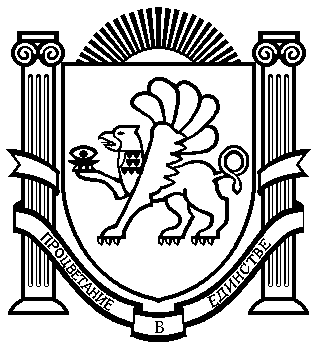 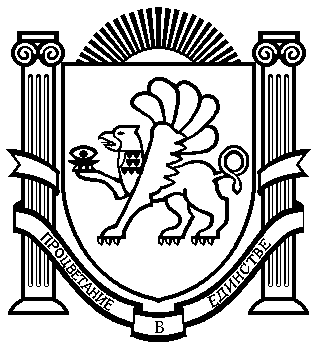 ГОСУДАРСТВЕННОЕ  УНИТАРНОЕ  ПРЕДПРИЯТИЕРЕСПУБЛИКИ  КРЫМ«КРЫМТЕПЛОКОММУНЭНЕРГО»(ГУП РК «КРЫМТЕПЛОКОММУНЭНЕРГО»)ул. Гайдара, 3а, г. Симферополь, Республика Крым, Российская Федерация, 295026Тел. 53-41-87 Факс 51-61-49Способ осуществления закупки:Запрос котировок в электронной формеОсобенности осуществления конкурентной закупки в электронной формеУчастником закупки может быть любое юридическое лицо или несколько юридических лиц, выступающих на стороне одного участника закупки, независимо от организационно-правовой формы, формы собственности, места нахождения и места происхождения капитала либо любое физическое лицо или несколько физических лиц, выступающих на стороне одного участника закупки, в том числе индивидуальный предприниматель или несколько индивидуальных предпринимателей, выступающих на стороне одного участника закупки.Заказчик:Государственное унитарное предприятие  Республики Крым "Крымтеплокоммунэнерго" (ГУП РК «Крымтеплокоммунэнерго»).Место нахождения:295026, Российская Федерация, Республика Крым, г. Симферополь, ул. Гайдара, 3а.Почтовый адрес:295026, Российская Федерация, Республика Крым, г. Симферополь, ул. Гайдара, 3а.Адрес электронной почты:kanc@tce.crimea.com – приемная;zakup@tce.crimea.com – отдел конкурсных процедур и закупок.Ответственное должностное лицо, номер контактного телефона:	Контактное лицо по вопросам оформления заявки и предоставления разъяснений: специалист отдела конкурсных процедур и закупок – Хатунцев Юрий Владимирович  в рабочее время с 8:00 до 16:00 часов по адресу: г. Симферополь, ул. Гайдара, 3а, каб. «отдел конкурсных процедур и закупок» по телефону: (3652) 53 40 69.Предмет договора:Поставка котельно-вспомогательного оборудования с выполнением работ по монтажу, проведением пусконаладочных работ и диспетчеризацией на котельной по адресу: Республика Крым, г. Ялта, пгт. Симеиз, ул. Ганского, 57аКоличество поставляемого товара, объем выполняемых работ, объем оказываемых услуг и требования к функциональным (потребительским свойствам), техническим, качественным характеристикам товара, требования к безопасности, к упаковке товараВ соответствии с Приложением №1 к Извещению о запросе котировок в электронной форме «Техническое задание»Краткое описание предмета закупкиВ соответствии с условиями,  изложенными в приложении №1 к Извещению о запросе котировок в электронной форме «Техническое задание»Место поставки товара, выполнения работ, оказания услуг:Поставка Товара, проведение монтажа, пуско-наладки, режимной наладки и диспетчеризации осуществляется по адресу: Республика Крым, г. Ялта, пгт. Симеиз, ул. Ганского, 57аВ соответствии с условиями,  изложенными в техническом задании и проекте договора Сведения о начальной (максимальной) цене договора (цене лота):2 382 055 (два миллиона триста восемьдесят две тысячи пятьдесят пять) рублей 32 копейки. Цена включает в себя расходы, связанные с поставкой товара, предусмотренных договором в полном объеме, страхование, транспортных расходов, уплату таможенных пошлин, налогов, сборов и других обязательных платежей.Срок оплаты:Указан в Приложении №2 к извещению о запросе котировок в электронной форме «Проект договора».Оплата производится Заказчиком на расчетный счет Поставщика, указанный в Договоре, после поставки всего количества Товара, комплектующих изделий, оборудования и выполненных работ, в течение 30 (тридцати) календарных дней с даты подписания актов выполненных работ, при условии представления счета, счета-фактуры, товарной накладной и при отсутствии у Заказчика претензий по количеству и качеству поставленного Товара, комплектующих изделий, оборудования и выполненных работ.Формы, порядок, дата начала и дата окончания срока предоставления участникам закупки разъяснений положений извещения о закупке:Любой участник конкурентной закупки вправе направить Заказчику запрос о даче разъяснений положений извещения об осуществлении закупки при осуществлении Заказчиком закупки в электронной форме в порядке, предусмотренном ст. 3.3 Закона N 223-ФЗ.Начало срока – «27» сентября 2019 года Окончание срока предоставления – «04» октября 2019 года, в случае если запрос поступил не позднее «01» октября 2019 года 17:00 (время московское). Запрос формируется по следующей форме: «Изучив извещение о запросе котировок (№ ЗАПРОСА КОТИРОВОК) на поставку (ПРЕДМЕТ ЗАПРОСА КОТИРОВОК), просим предоставить ответы на вопросы, возникшие после изучения материалов»: 1) (ВОПРОС)? 2) (ВОПРОС)?..»Заказчик в ответ на поступивший запрос, в течение трех рабочих дней со дня поступления такого запроса размещает в ЕИС разъяснения с указанием предмета запроса, но без указания участника закупки, от которого поступил запрос. В рамках разъяснений положений извещения о закупке Заказчик не может изменять предмет закупки и существенные условия проекта договора.Заказчик вправе не давать разъяснений положений извещения, если запрос поступил позднее чем за три рабочих дня до даты окончания срока подачи заявок на участие в закупке.Внесение изменений в извещение  о закупке, отказ от проведения закупки:1) Заказчик, по собственной инициативе или в соответствии с запросом участника закупки, вправе принять решение о внесении изменений в извещение запроса котировок в любое время до даты окончания подачи заявок на участие в закупке. 1.1) При внесении изменений в извещение о закупке Заказчик вправе изменить срок окончания подачи заявок. При этом срок подачи заявок на участие в запросе котировок должен быть продлен так, чтобы со дня размещения в ЕИС внесенных изменений до даты окончания подачи заявок на участие в запросе котировок такой срок составлял не менее 3 (трех) рабочих дней.1.2) Изменения размещаются в ЕИС не позднее чем в течение трех дней со дня принятия решения о внесении изменений в извещение.2) Заказчик вправе отказаться от проведения настоящей закупки до наступления даты и времени окончания срока подачи заявок на участие в конкурентной закупке. 2.1) Соответствующую информацию Заказчик размещает в ЕИС в день принятия решения об отказе от проведения закупки.2.2) Заказчик не несет обязательств или ответственность в случае не ознакомления участником закупки с извещением об отказе от проведения запроса котировок.Порядок, место, дата  начала и дата, время окончания срока подачи заявок на участие в Запросе котировок:Заявки на участие в настоящей закупке участники закупки подают на ЭТП. Порядок подачи заявок установлен Регламентом работы ЭТП, Руководством пользователя, которые размещены на ЭТП для ознакомления в открытом доступе. Требования к порядку оформления заявки установлены в ст. 1.3. настоящего извещения.Официальный сайт электронной площадки https://etp.torgi82.ru/, с момента публикации до 09:00 (время московское) 07 октября 2019 г. Открытие доступа к заявкам производится на ЭТП автоматически в указанный срок. Результаты открытия доступа к заявкам фиксируются в Протоколе открытия доступа и рассмотрения заявок.Дата, время и место проведения процедуры открытия доступа к поступившим заявкам (вскрытие) и рассмотрение:09:00 (время московское) 07 октября 2019 г., на официальном сайте электронной площадки https://etp.torgi82.ru/Порядок проведения процедуры открытия доступа к поступившим заявкам (вскрытие) и рассмотрение:Открытие доступа к поступившим заявкам и рассмотрение заявок будет осуществляться Комиссией по осуществлению конкурентных закупок ГУП РК «Крымтеплокоммунэнерго» (далее – Комиссия) – «07» октября 2019 г. по адресу Заказчика: 295026, Российская Федерация, Республика Крым, г. Симферополь, ул. Гайдара, 3а, отдел конкурсных процедур и закупок.В рамках рассмотрения заявок на участие в настоящей закупке Комиссия рассматривает поступившие заявки на соответствие требованиям настоящего извещения. Результаты открытия доступа к заявкам фиксируются в Протоколе открытия доступа и рассмотрения заявок. В протоколе указываются сведения предусмотренные ч. 13 ст. 3.2. Федерального закона №223-ФЗ.Участник закупки должен соответствовать следующим обязательным требованиям:­	непроведение ликвидации Участника закупки - юридического лица и отсутствие решения арбитражного суда о признании Участника закупки - юридического лица, индивидуального предпринимателя банкротом и об открытии конкурсного производства;­	неприостановление деятельности Участника закупки в порядке, предусмотренном Кодексом Российской Федерации об административных правонарушениях, на день подачи заявки в целях участия в закупках;­	отсутствие у Участника закупки задолженности по начисленным налогам, сборам и иным обязательным платежам в бюджеты любого уровня или государственные внебюджетные фонды за прошедший календарный год, в размере не превышающий 25% балансовой стоимости активов Участника закупки по данным бухгалтерской отчётности.При наличии задолженности Участник закупки считается соответствующим установленному требованию в случае, если он обжалует наличие указанной задолженности в соответствии с законодательством Российской Федерации и решение по такой жалобе на день рассмотрения заявки на участие в закупке не принято;­	показатели финансово-хозяйственной деятельности Участника закупки должны свидетельствовать о его платежеспособности и финансовой устойчивости;- отсутствие у Участника - физического лица либо у руководителя, членов коллегиального исполнительного органа, лица, осуществляющего функции единоличного исполнительного органа, или главного бухгалтера юридического лица – Участника закупки судимости за преступления в сфере экономики и (или) преступления, предусмотренные статьями 204, 204.1, 204.2, 289, 290, 291, 291.1 Уголовного кодекса Российской Федерации (за исключением лиц, у которых такая судимость погашена или снята), а также неприменение в отношении указанных физических лиц наказания в виде лишения права занимать определенные должности или заниматься определенной деятельностью, которые связаны с поставкой товара, выполнением работ, оказанием услуг являющихся объектом осуществляемой закупки, и административного наказания в виде дисквалификации;­	отсутствие сведений об Участнике закупки в реестре недобросовестных поставщиков, предусмотренном ст. 5 Федерального закона № 223-ФЗ и в реестре недобросовестных поставщиков, предусмотренном Федеральным законом от 5 апреля 2013 года N 44-ФЗ «О контрактной системе в сфере закупок товаров, работ, услуг для обеспечения государственных и муниципальных нужд».- предоставление иных документов, являющихся обязательными для предоставления в составе заявки на участие, в соответствии со ст. 1.2. настоящего извещения.Комиссия отклоняет заявку если выявлено:- непредставления отсканированных оригиналов и (или) копий документов, а также иных сведений, требование о наличии которых установлено извещением;- несоответствия Участника закупки требованиям к Участникам закупки, установленным извещением о проведении запроса котировок;- несоответствия заявки на участие в запросе котировок требованиям к оформлению заявок (ст. 1.3.) настоящего Извещения;- несоответствия предлагаемых товаров, работ, услуг требованиям извещения;- непредставления обеспечения заявки, в случае установления требования об обеспечении заявки;- предоставления в составе заявки заведомо ложных сведений, намеренного искажения информации или документов, входящих в состав заявки;- несоответствия предмета Заявки на участие в Запросе котировок предмету закупки, указанному в извещении по Запросу котировок, в том числе по количественным показателям (несоответствие количества поставляемого товара, работы, услуги);- отсутствия документов, определенных Извещением по Запросу котировок, при условии отсутствия справки составленной в произвольной форме, объясняющей причину отсутствия требуемого документа, в т.ч. отсутствия заполненных Форм настоящего извещения и других обязательных документов, в соответствии с описью предоставляемых документов;- несогласия Участника с условиями Приложения №2 к извещению о запросе котировок в электронной форме «Проект договора», содержащегося в извещении по Запросу котировок;- наличия предложения о цене Договора (поставки товара, оказания услуг, выполнения работ,  являющейся предметом закупки), превышающего начальную (максимальную) цену предмета Запроса котировок (Договора), начальную (максимальную) цену единицы товара, работы, услуги (при наличии установленного требования);- не представления Участником Заказчику дополнений, разъяснений поданной им Заявки на участие в Запросе котировок по запросу Заказчика, в т.ч. несогласия с исправлением очевидных арифметических ошибок, расхождений между суммами, выраженными словами и цифрами, расхождений между единичной расценкой и общей суммой, полученной в результате умножения единичной расценки на количество;- наличия сведений об Участнике в реестрах недобросовестных поставщиков, ведение которых осуществляется Федеральным органом исполнительной власти, уполномоченным правительством Российской Федерации, на официальном сайте, если в извещении установлено такое требование;- в случае предоставления предложения с большим сроком поставки товара, оказанием услуг, выполнением работ, чем указано в Приложении №1 к извещению о запросе котировок в электронной форме «Техническое задание».Результаты рассмотрения котировочных заявок оформляются протоколом открытия доступа и рассмотрения заявок, который подписывается всеми присутствующими на заседании членами Комиссии. Если на стадии рассмотрения котировочных заявок принято решение об отказе в допуске к дальнейшему участию в запросе котировок всех участников процедуры закупки или о допуске, к дальнейшему участию и признании участником запроса котировок только одного участника процедуры закупки, запрос котировок признается несостоявшимся, о чем делается запись в протоколе рассмотрения и оценки заявок. В случае, если извещением о проведении запроса котировок предусмотрено два и более лота, запрос котировок признается несостоявшимся только в отношении того лота, решение об отказе в допуске к дальнейшему участию в котором принято относительно всех участников процедуры закупки, подавших котировочные заявки в отношении этого лота, или решение о допуске к дальнейшему участию в котором и признании участником запроса котировок принято относительно только одного участника процедуры закупки, подавшего заявку на участие в запросе котировок в отношении этого лота. В случае если запрос котировок признан несостоявшимся по причине допуска к дальнейшему участию в запросе котировок на стадию оценки только одного участника, и поданная котировочная заявка соответствует требованиям, установленным извещением о проведении запроса котировок, и содержит предложение о цене договора, не превышающее начальную (максимальную) цену, указанную в извещении о проведении запроса котировок, Заказчик вправе заключить договор с участником процедуры закупки, подавшим такую котировочную заявку, на условиях, предусмотренных извещением о проведении запроса котировок, и по цене, предложенной указанным участником процедуры закупки в котировочной заявке на участие в запросе котировок или провести запрос котировок повторно. Также Заказчик вправе провести с таким участником переговоры по снижению цены, представленной в котировочной заявке, и заключить договор по цене, согласованной в процессе проведения преддоговорных переговоров.Порядок подведения итогов:«09» октября 2019 года по адресу Заказчика: 295026, Российская Федерация, Республика Крым, г. Симферополь, ул. Гайдара, 3а, отдел конкурсных процедур и закупок.После публикации протокола открытия доступа и рассмотрения заявок ЭТП открывает доступ Заказчику к ценовому предложению Участника. Победителем закупки признается Участник, подавший наименьшее ценовое предложение, по результатам чего составляется Протокол подведения итогов (итоговый протокол), который публикуется в единой информационной системе в течение 3 (трех) дней со дня его подписания.  Протокол подведения итогов (итоговый протокол) оформляется секретарем комиссии по закупкам и подписывается всеми присутствующими членами комиссии по закупкам в день открытия доступа к ценовому предложению. Протокол хранится у секретаря комиссии по закупкам. По результатам закупки товаров, работ, услуг между Заказчиком и победителем заключается договор, формируемый путем включения условий, предложенных в заявке победителя, с которым заключается договор в проект договора Приложение №2 к извещению о запросе котировок в электронной форме «Проект договора», являющееся неотъемлемой частью извещения о закупке. По результатам запроса котировок договор заключается с Победителем запроса котировок, который подал наименьшее ценовое предложение. При предложении наиболее низкой цены товаров, работ, услуг несколькими участниками процедуры закупки победителем в проведении запроса котировок признается участник процедуры закупки, котировочная заявка которого поступила ранее котировочных заявок других участников процедуры закупки.Также Заказчик вправе провести с таким участником переговоры по снижению цены, представленной в котировочной заявке, и заключить договор по цене, согласованной в процессе проведения преддоговорных переговоров.Размер обеспечения заявки на участие в закупке:Не установлено.Реквизиты счёта для внесения обеспечения заявки на участие в закупке:Не установлено.Обеспечение исполнения обязательств по договору:Размер обеспечения исполнения Договора составляет 5% (пять процентов) начальной (максимальной) цены Договора, что составляет  119 102 (сто девятнадцать тысяч сто два) рубля 77 копеек. Реквизиты счёта для внесения обеспечения исполнения обязательств по договору:Указаны в Приложении №2 к извещению о запросе котировок в электронной форме «Проект договора».Сведения о предоставлении преференций:Не предоставляются.Возможность привлечения соисполнителей (субподрядчиков):Не предоставляются.Сведения о предоставлении приоритета:Установлен приоритет в отношении товаров работ и услуг в соответствии с Постановлением Правительства РФ от 16 сентября 2016 г.№ 925 «О приоритете товаров российского происхождения, работ, услуг, выполняемых, оказываемых российскими лицами, по отношению к товарам, происходящим из иностранного государства, работам, услугам, выполняемым, оказываемым иностранными лицами».Условием предоставления приоритета является:Требование об указании (декларировании) участником закупки в заявке на участие в закупке (в соответствующей части заявки на участие в закупке, содержащей предложение о поставке товара) наименования страны происхождения поставляемых товаров.Ответственность Участников закупки за представление недостоверных сведений о стране происхождения товара, указанного в заявке на участие в закупке установлена в размере восьмидесятикратной ключевой ставки Центрального Банка Российской Федерации, которая действует на дату окончания приема заявок по настоящей закупке, и умноженную на начальную максимальную цену договора по настоящей закупке.Указание в Извещении о закупке сведений о начальной (максимальной) цене единицы каждого товара, работы, услуги, являющихся предметом закупки.Отсутствие в заявке на участие в закупке указания (декларирования) страны происхождения поставляемого товара не является основанием для отклонения заявки на участие в закупке и такая заявка рассматривается как содержащая предложение о поставке иностранных товаров.Для целей установления соотношения цены предлагаемых к поставке товаров российского и иностранного происхождения, цены выполнения работ, оказания услуг российскими и иностранными лицами в случаях, предусмотренных подпунктами «г» и «д» пункта 6 Постановления о приоритете, цена единицы каждого товара, работы, услуги определяется как произведение начальной (максимальной) цены единицы товара, работы, услуги, указанной в Извещении о закупке в соответствии с подпунктом «в» пункта 5 Постановления о приоритете настоящего пункта, на коэффициент изменения начальной (максимальной) цены договора по результатам проведения закупки, определяемый как результат деления цены договора, по которой заключается договор, на начальную (максимальную) цену договора.Условие отнесения участника закупки к российским или иностранным лицам на основании документов Участника закупки, содержащих информацию о месте его регистрации (для юридических лиц и индивидуальных предпринимателей), на основании документов, удостоверяющих личность (для физических лиц).Указание страны происхождения поставляемого товара на основании сведений, содержащихся в заявке на участие в закупке, представленной Участником закупки, с которым заключается договор.Условие о том, что заключение договора с Участником закупки, который предложил такие же, как и победитель закупки, условия исполнения договора или предложение которого содержит лучшие условия исполнения договора, следующие после условий, предложенных победителем закупки, который признан уклонившемся от заключения договора.Условие о том, что при исполнении договора, заключенного с Участником закупки, которому предоставлен приоритет в соответствии с Постановлением о приоритете, не допускается замена страны происхождения товаров, за исключением случая, когда в результате такой замены вместо иностранных товаров поставляются российские товары, при этом качество, технические и функциональные характеристики (потребительские свойства) таких товаров не должны уступать качеству и соответствующим техническим и функциональным характеристикам товаров, указанных в договоре.Заключение договораДоговор должен быть заключен не ранее 10 (десяти) но не позднее 20 (двадцати) календарных дней со дня размещения протокола о результатах запроса котировок, при этом Исполнитель должен подписать договор в течение 3 (трех) дней после его получения от Заказчика. В соответствии с условиями предусмотренными статьей 1.4. настоящего извещения.Возможность изменения объема и цены договораСогласно условиям, установленным в Приложении №2 к извещению о запросе котировок в электронной форме «Проект договора».№СодержаниеИнформация1.2.1.Установленные требования к участникам закупкиУчастник закупки должен соответствовать следующим обязательным требованиям:­	соответствие Участника закупок требованиям, устанавливаемым в соответствии с законодательством Российской Федерации к лицам, осуществляющим поставки товаров, выполнение работ, оказание услуг, являющихся предметом закупки - Ограничение не установлено;­	непроведение ликвидации Участника закупки - юридического лица и отсутствие решения арбитражного суда о признании Участника закупки - юридического лица, индивидуального предпринимателя банкротом и об открытии конкурсного производства;­	неприостановление деятельности Участника закупки в порядке, предусмотренном Кодексом Российской Федерации об административных правонарушениях, на день подачи заявки в целях участия в закупках;­	отсутствие у Участника закупки задолженности по начисленным налогам, сборам и иным обязательным платежам в бюджеты любого уровня или государственные внебюджетные фонды за прошедший календарный год, в размере не превышающий 25% балансовой стоимости активов Участника закупки по данным бухгалтерской отчётности.При наличии задолженности Участник закупки считается соответствующим установленному требованию в случае, если он обжалует наличие указанной задолженности в соответствии с законодательством Российской Федерации и решение по такой жалобе на день рассмотрения заявки на участие в закупке не принято;­	показатели финансово-хозяйственной деятельности Участника закупки должны свидетельствовать о его платежеспособности и финансовой устойчивости;- отсутствие у Участника - физического лица либо у руководителя, членов коллегиального исполнительного органа, лица, осуществляющего функции единоличного исполнительного органа, или главного бухгалтера юридического лица – Участника закупки судимости за преступления в сфере экономики и (или) преступления, предусмотренные статьями 204, 204.1, 204.2, 289, 290, 291, 291.1 Уголовного кодекса Российской Федерации (за исключением лиц, у которых такая судимость погашена или снята), а также неприменение в отношении указанных физических лиц наказания в виде лишения права занимать определенные должности или заниматься определенной деятельностью, которые связаны с поставкой товара, являющихся объектом осуществляемой закупки, и административного наказания в виде дисквалификации;­	отсутствие сведений об Участнике закупки в реестре недобросовестных поставщиков, предусмотренном ст. 5 Федерального закона № 223-ФЗ и в реестре недобросовестных поставщиков, предусмотренном Федеральным законом от 5 апреля 2013 года N 44-ФЗ «О контрактной системе в сфере закупок товаров, работ, услуг для обеспечения государственных и муниципальных нужд».- предоставление иных документов, являющихся обязательными для предоставления в составе заявки на участие, в соответствии со ст. 1.3. п. 1.3.2. настоящего извещения.№СодержаниеИнформация1.3.1.Требования, форма и содержание заявкиДля участия в запросе котировок Участник закупки подает заявку в срок и в соответствии с формами, которые установлены настоящим извещением. Все пункты таких форм подлежат обязательному заполнению, если иное не указано в самой форме.Основным документом, определяющим суть Заявки на участие в Запросе котировок, являются - Письма о подаче Заявки на участие в Запросе котировок с установленными настоящим извещением приложениями (формы 1-6), которое должно быть подготовлено в строгом соответствии с формой, установленной в настоящем извещении по Запросу котировок и п. 1.3.2. ст. 1.3. настоящего извещения.Письмо следует оформить на официальном бланке Участника (при наличии) с указанием даты и номера письма в соответствии с принятыми у него правилами документооборота.К письму о подачи Заявки на участие в Запросе котировок прикладываются документы, подтверждающие квалификацию и правоспособность Участников, а также последовательная опись документов за подписью руководителя или уполномоченного лица (п. 1.3.2. извещения).Такая заявка подается Участником закупки в электронной форме через электронную площадку в порядке, предусмотренном регламентом соответствующей электронной площадки и извещением о Запросе котировок.Началом срока подачи заявок на участие в Запросе котировок является день размещения в единой информационной системе извещения о проведении запроса котировок. Прием заявок завершается в дату и время установленные на электронной площадке.Заявка и входящие в ее состав документы удостоверяются в порядке, предусмотренном извещением о запросе котировок. Заявка Участника закупки должна содержать описание поставляемого товара, выполняемой работы, оказываемой услуги, которые являются предметом закупки в соответствии с требованиями извещения о закупке. Участник закупки вправе подать только одну заявку на участие в Запросе котировок (лоте запроса котировок).Каждая заявка на участие в Запросе котировок, регистрируется на электронной площадке.Требования к оформлению заявки:1.Каждый документ, входящий в Заявку, должен быть подписан Руководителем или Уполномоченным лицом Участника и скреплен печатью Участника Запроса котировок (при наличии печати) и пронумерован.2. Рекомендации п. 1 не распространяются на официальные документы, выданные участнику Запроса котировок третьими лицами и содержащими печать (лицензии, доверенности, нотариально заверенные копии и др.).3. Предоставляемые в составе Заявки документы должны быть четко напечатаны. Подчистки, дописки, исправления в сканированных документах, подготовленных самим участником Запроса котировок, не допускаются, за исключением тех случаев, когда эти исправления (дописки) заверены рукописной надписью «исправленному верить», собственноручной подписью уполномоченного лица, расположенной рядом с каждым исправлением (допиской) и скреплены печатью Участника Запроса котировок (при наличии печати).4. Никакие исправления в тексте Заявки не имеют силы, за исключением тех случаев, когда эти исправления заверены рукописной надписью «Исправленному верить», собственноручной подписью Руководителя или Уполномоченного лица, расположенной рядом с каждым исправлением, и печатью Участника (при наличии печати).5. Требования к Заявке, подготовленной в электронной форме:1) Все документы (формы, заполненные в соответствии с требованиями настоящего Извещения, а также иные данные и сведения, предусмотренные Извещением, оформленные в соответствии с требованиями и рекомендациями настоящего подраздела), входящие в состав Заявки должны быть предоставлены Участником Запроса котировок через ЭТП в отсканированном виде в доступном для прочтения формате (предпочтительнее формат *.pdf, формат: один файл – один документ), исключительно с разрешением (качество изображения), определяющим читабельность, как  отдельных элементов, так и всего файла в целом.2) Все файлы Заявки, размещенные участником Запроса котировок на ЭТП, должны иметь наименование согласно описи настоящего Извещения (Форма 6), при этом Участнику необходимо указать количество листов в прилагаемом файле. 3)  При этом сканировать документы необходимо после того, какони будут оформлены в соответствии с пп. 5 «Требования к Заявке, подготовленной в электронной форме» п. 1.3.1. Извещения.4) Допускается размещение на ЭТП документов, сохраненных в архивах (формат .rar и .zip), при этом размещение на ЭТП архивов, разделенных на несколько частей открытие каждой из которых по отдельности невозможно, не допускается. Каждый загружаемый файл (или архив) не должен превышать 10 МБ либо согласно допустимого регламентом ЭТП размера. 5) В случае нарушения требований к Заявке и невозможности открытия файла/файлов Заявки Участника после открытия доступа к Заявке, Комиссия не учитывает документы, размещенные в таких файлах.В случае если по каким-либо причинам Участник закупки не может предоставить требуемый документ, он должен приложить составленную в произвольной форме справку, объясняющую причину отсутствия требуемого документа. Предоставление указанной справки не является подтверждением требований, установленных в Извещении о закупке.1.3.2.Состав заявкиЗаявка на участие в закупке должна содержать:ПЕРВАЯ ЧАСТЬ ЗАЯВКИ:- Предложение участника запроса котировок в электронной форме о технических, функциональных характеристиках поставки товара, оказания услуг, выполнения работ -  Письмо о подаче Заявки на участие в Запросе котировок с приложениями по форме и в соответствии с Частью II «ОБРАЗЦЫ ФОРМ И ДОКУМЕНТОВ ДЛЯ ЗАПОЛНЕНИЯ УЧАСТНИКАМИ ЗАКУПКИ» настоящего извещения, в том числе все приложения являющимися неотъемлемой частью настоящего извещения о закупке (Формы 1-6). ­	анкету (Форма 3) Участника закупки по форме и в соответствии с Частью II «ОБРАЗЦЫ ФОРМ И ДОКУМЕНТОВ ДЛЯ ЗАПОЛНЕНИЯ УЧАСТНИКАМИ ЗАКУПКИ» настоящего извещения;­	отсканированные оригиналы учредительных документов с приложением имеющихся изменений;­	отсканированный оригинал выписки из Единого государственного реестра юридических лиц (Единого государственного реестра индивидуальных предпринимателей), полученной не ранее чем за три месяца до дня размещения в единой информационной системе извещения о закупке, или нотариально заверенная копия такой выписки;­	отсканированный оригинал свидетельства о государственной регистрации юридического лица или физического лица в качестве индивидуального предпринимателя;­	отсканированный оригинал свидетельства о постановке на налоговый учет;­	отсканированные оригиналы документов, удостоверяющих личность (для физических лиц);­	надлежащим образом заверенный перевод на русский язык документов о государственной регистрации юридического лица или физического лица в качестве индивидуального предпринимателя в соответствии с законодательством соответствующего государства (для иностранных лиц), полученные не ранее чем за шесть месяцев до дня размещения в единой информационной системе извещения о закупке;­	решение об одобрении или о совершении крупной сделки либо копия такого решения в случае, если требование о необходимости наличия такого решения для совершения крупной сделки установлено законодательством Российской Федерации или учредительными документами юридического лица и если для Участника закупки поставка товаров, выполнение работ, оказание услуг, являющихся предметом договора, или внесение денежных средств в качестве обеспечения заявки на участие в закупке, обеспечения исполнения договора является крупной сделкой. В случае если планируемый к заключению договор не является для Участника закупки крупной сделкой и решение о её одобрении не требуется, Участник закупки должен продекларировать указанный факт в письменном виде. В случае если получение указанного решения до истечения срока подачи заявок на участие для Участника закупки, невозможно в силу необходимости соблюдения установленного порядка созыва заседания органа, к компетенции которого относится вопрос об одобрении крупных сделок, Участник закупки обязан представить письмо, содержащее обязательство в случае признания его победителем закупки представить вышеуказанное решение до момента заключения договора.­	согласие об обработке персональных данных Участника Запроса котировок по форме №4 установленной Частью II «ОБРАЗЦЫ ФОРМ И ДОКУМЕНТОВ ДЛЯ ЗАПОЛНЕНИЯ УЧАСТНИКАМИ ЗАКУПКИ» настоящего извещения;­	отсканированные оригиналы документов, подтверждающие полномочия лица, подписавшего Заявку, а также его право на заключение соответствующего Договора по результатам закупки (для юридических лиц). Если Заявка подписывается по доверенности, предоставляется оригинал или нотариально заверенная копия доверенности и вышеуказанные документы на лицо, выдавшее доверенность;ВТОРАЯ ЧАСТЬ ЗАЯВКИ:- Предложение участника запроса котировок в электронной форме о цене договора поставки товара, оказания услуг, выполнения работ -  Письмо о подаче Заявки на участие в Запросе котировок в соответствии с Частью II «ОБРАЗЦЫ ФОРМ И ДОКУМЕНТОВ ДЛЯ ЗАПОЛНЕНИЯ УЧАСТНИКАМИ ЗАКУПКИ» настоящего извещения.1.3.3.Расходы участника закупкиУчастник закупки самостоятельно несёт все расходы, связанные с подготовкой, подачей заявки на участие в закупке, а Заказчик по этим расходам не отвечает и не имеет обязательств, независимо от хода и результатов закупки.1.4.1.Срок и порядок заключения договораПо результатам закупки товаров, работ, услуг между Заказчиком и победителем заключается договор, формируемый путем включения условий, предложенных в заявке победителя, с которым заключается договор в Приложение № 2 к извещению о запросе котировок в электронной форме «Проект договора». По результатам запроса котировок договор заключается с Победителем запроса котировок, который подал наименьшее ценовое предложение.Договор по результатам запроса котировок заключается не ранее чем через 10 (десять) дней и не позднее чем через 20 (двадцать) дней с даты размещения в единой информационной системе протокола подведения итогов (итоговый протокол), составленного по результатам запроса котировок. В случае уклонения победителя закупки от заключения договора Заказчик вправе обратиться в суд с требованием о понуждении победителя заключить договор, а также о возмещении убытков, причиненных уклонением от заключения договора либо заключить договор с иным участником закупки.Срок передачи договора от Заказчика участнику закупки, с которым заключается договор не должен превышать 5 (пять) рабочих дней со дня размещения в единой информационной системе протокола подведения итогов  (итоговый протокол), при этом Исполнитель должен подписать договор в течение 3 (трех) дней после его получения от Заказчика.В случае непредставления подписанного договора победителем, иным участником закупки, с которым заключается договор в сроки, указанные в извещении о закупке, победитель, иной участник считаются уклонившимися от заключения договора.В случае непредставления победителем, иным Участником, с которым заключается договор, обеспечения исполнения договора, в случае наличия такого требования в извещении о закупке, в сроки, указанные в извещении о закупке, победитель, иной Участник считаются уклонившимися от заключения договора.В случае если извещением о закупке установлено требование обеспечения исполнения договора, договор может быть заключен только после предоставления Участником закупки, с которым заключается договор обеспечения исполнения договора в порядке, форме и в размере, указанным в извещении о закупке.После определения Участника, с которым должен быть заключен договор, в срок, предусмотренный для заключения договора, Заказчик вправе отказаться от заключения договора с таким Участником в случае установления относительно него следующих фактов (данное решение оформляется протоколом отказа от заключения договора):- проведения ликвидации Участника закупки - юридического лица или принятия арбитражным судом решения о признании Участника закупкиюридического лица, индивидуального предпринимателя банкротами и об открытии конкурсного производства;- приостановления деятельности Участника закупки в порядке, предусмотренном Кодексом Российской Федерации об административных правонарушениях;- предоставления Участником закупки заведомо ложных сведений, содержащихся в представленных им документах, в том числе в заявке на участие в закупке;- нахождения имущества Участника закупки под арестом, наложенным по решению суда;- наличия у Участника закупки задолженности по начисленным налогам, сборам и иным обязательным платежам в бюджеты любого уровня или государственные внебюджетные фонды за прошедший календарный год;- отсутствие у Участника - физического лица либо у руководителя, членов коллегиального исполнительного органа, лица, осуществляющего функции единоличного исполнительного органа, или главного бухгалтера юридического лица – Участника закупки судимости за преступления в сфере экономики и (или) преступления, предусмотренные статьями 204, 204.1, 204.2, 289, 290, 291, 291.1 Уголовного кодекса Российской Федерации (за исключением лиц, у которых такая судимость погашена или снята), а также неприменение в отношении указанных физических лиц наказания в виде лишения права занимать определенные должности или заниматься определенной деятельностью, которые связаны с поставкой товара, являющихся объектом осуществляемой закупки, и административного наказания в виде дисквалификации;­	отсутствие сведений об Участнике закупки в реестре недобросовестных поставщиков, предусмотренном ст. 5 Федерального закона № 223-ФЗ и в реестре недобросовестных поставщиков, предусмотренном Федеральным законом от 5 апреля 2013 года N 44-ФЗ «О контрактной системе в сфере закупок товаров, работ, услуг для обеспечения государственных и муниципальных нужд».В случае уклонения Участника закупки от заключения договора, Заказчик вправе заключить договор с Участником, заявке которого по результатам подведения итогов был присвоен второй номер, на условиях проекта договора, прилагаемого к извещению о проведении запроса котировок, и условиях исполнения договора, предложенных данным участником в заявке. Такой участник закупки не вправе отказаться от заключения договора.В случае уклонения от заключения договора Участника, заявке которого был присвоен второй номер, запрос котировок признается несостоявшимся.В случае отказа Заказчика от заключения договора с победителем запроса котировок и Участником, заявке которого был присвоен второй номер, Заказчик размещает извещение о признании запроса котировок  несостоявшимся в единой информационной системе и на электронной торговой площадке.В случае признания запроса котировок несостоявшимся, заказчик вправе осуществить закупку товаров, работ, услуг, являющихся предметом запроса котировок, у единственного поставщика без проведения конкурентной закупки. При этом цена договора не может превышать начальную (максимальную) цену, указанную в извещении о проведении запроса котировок.1.4.2Возможность изменения условий исполнения договораЗаказчик по согласованию с исполнителем договора вправе изменить или расторгнуть договор, в случае существенного изменения обстоятельств, из которых они исходили при заключении договора, в порядке, предусмотренном Гражданским кодексом Российской Федерации.В случае не достижения соглашения об изменении условий договора  в соответствии с существенно изменившимися обстоятельствами или о его расторжении, договор может быть расторгнут или изменен судом в порядке и по основаниям, предусмотренным Гражданским кодексом Российской Федерации.Заказчик в одностороннем порядке может отказаться от исполнения обязательств по договору по основаниям, предусмотренным Гражданским кодексом Российской Федерации.Заказчик по согласованию с контрагентом в ходе исполнения договора вправе изменить количество всех предусмотренных договором товаров, объем предусмотренных работ, услуг при изменении потребности в товарах, работах, услугах, на поставку, выполнение, оказание которых заключен договор в объеме и на условиях, указанных в Извещении о закупке или заключенном договоре.При поставке дополнительного количества таких товаров, выполнении дополнительного объема таких работ, оказании дополнительного объема таких услуг Заказчик по согласованию с контрагентом вправе изменить первоначальную цену договора пропорционально количеству таких товаров, объему таких работ, услуг, а при внесении соответствующих изменений в договор в связи с сокращением потребности в поставке таких товаров, выполнении таких работ, оказании таких услуг Заказчик в обязательном порядке изменит цену договора указанным образом.Изменение существенных условий договора допускается по соглашению сторон, в случаях, если возможность изменения условий договора была предусмотрена проектом договора, в том числе, при увеличении (уменьшении) по предложению Заказчика, но не более тридцати процентов первоначального количества, ассортимента товара, объема работ, услуг, цены договора в сумме по совокупности всех дополнительных соглашений).Если в соответствии с законодательством Российской Федерации, локальным актом Заказчика либо в связи с особенностью заключаемого договора, для его заключения дополнительно необходимо одобрение (согласование), договор заключается только после такого одобрения (согласования). В указанных случаях сроки, установленные настоящим Положением для заключения договора, начинают течь с момента получения Заказчиком соответствующего документа, подтверждающего одобрение (согласования) договора.При исполнении договора не допускается перемена поставщика (подрядчика, исполнителя), за исключением случая, если новый поставщик (подрядчик, исполнитель) является правопреемником поставщика (подрядчика, исполнителя) по такому договору вследствие реорганизации юридического лица в форме преобразования, слияния или присоединения.1.4.3.Обеспечение исполнения договораРазмер обеспечения исполнения Договора составляет 5% (пять процентов) начальной (максимальной) цены Договора, что составляет 119 102 (сто девятнадцать тысяч сто два) рубля 77 копеек.1.4.4.Реквизиты для перечисления обеспечения исполнения договораУказаны в Приложении №2 к извещению о запросе котировок в электронной форме «Проект договора».«___» ________ 2019 года исх.№ __________Приложение 1Форма 1. Техническое предложениена ___ листах;Приложение 2Форма 2.Декларация соответствия Участника Запроса котировокна ___ листах;Приложение 3Форма 3. Анкета участника закупкина ___ листах;Приложение 4Форма 4. Письменное согласие на обработку персональных данныхна ___ листах;Приложение 5Форма 5. Протокол разногласий к проекту Договорана ___ листах;Приложение 6Форма 6. Опись документовна ___ листах;Приложение 7Прочие документы (перечислить)…на ___листах;Приложение 8…Номера и наименования пунктов**Требования Заказчика*** Запроса котировокПредложения участника Запроса котировок****Страна происхождения товараОбщие требования к Товару……___________________________________/_____________/________________(полное наименование должности руководителя организации)(подпись)м.п. (Фамилия и инициалы)№ п/пНаименованиеСведения об Участнике закупки1Организационно-правовая форма и наименование фирмы Участника закупки, дата регистрации2Юридический адрес Участника закупки3Почтовые адреса Участника закупки4Фактический адрес Участника закупки5Должность, Ф.И.О., избранного (назначенного) на должность единоличного исполнительного органа юридического лица, либо иного лица, имеющего право без доверенности действовать от имени данного юридического лица6Телефоны Участника закупки (с указанием кода города)7Факс Участника закупки(с указанием кода города)8Адрес электронной почты Участника закупки, web-сайт9ИНН/КПП/ОГРН/ОКПО/ОКОПФ Участника закупки10Дата постановки Участника закупки на налоговый учет10.1Система налогообложения10.2Ставка НДС11Банковские реквизиты (наименование и адрес банка, номер расчетного счета Участника закупки в банке, телефоны банка, прочие банковские реквизиты)12Учредители (перечислить наименование или Организационно-правовую форму или Ф.И.О. всех учредителей, чья доля в уставном капитале превышает 10%)13Филиалы Участника закупки: перечислить наименования и почтовые адреса14Свидетельство или лист записи о внесении записи в Единый государственный реестр юридических лиц Участника закупки (дата, номер, кем выдано)15Фамилия, имя и отчество ответственного лица Участника закупки с указанием должности и контактного телефона16Необходимость одобрения заключения сделки уполномоченными органами управленияУчастника закупки (Требуется/Не требуется)___________________________________/_____________/________________(полное наименование должности руководителя организации)(подпись)м.п. (Фамилия и инициалы)Форма 5. Протокол разногласий к проекту Договора Протокол разногласий к проекту договора _______________________                                           (наименование Участника)  «Желательные» условия Договора№ п\пНаименованиеНаименованиеФорма представления (предпочтительно)Наименование документа в электронно-цифровой формеНаименование документа в электронно-цифровой формеКоличество листов1.Письмо о подаче Заявки на участие в запросе котировок Письмо о подаче Заявки на участие в запросе котировок Электронно-цифровая (pdf)pismopismoКоличество листов 1.2.Форма 1. Техническое предложениеФорма 1. Техническое предложениеЭлектронно-цифровая (pdf)TexTexКоличество листов 1.3.Форма 2.Декларация соответствия Участника Запроса котировокФорма 2.Декларация соответствия Участника Запроса котировокЭлектронно-цифровая (pdf)deklardeklarКоличество листов 1.4.Форма 3. Анкета участника закупкиФорма 3. Анкета участника закупкиЭлектронно-цифровая (pdf)anketaanketaКоличество листов 1.4.1.Форма 3 Анкета участника закупкиФорма 3 Анкета участника закупкиdocаnketa2аnketa2Количество листов 1.5.Форма 4. Письменное согласие на обработку персональных данных на руководителяФорма 4. Письменное согласие на обработку персональных данных на руководителяЭлектронно-цифровая (pdf)perspersКоличество листов 1.5.1.Форма 4. Письменное согласие на обработку персональных данных на главного бухгалтера Форма 4. Письменное согласие на обработку персональных данных на главного бухгалтера Электронно-цифровая (pdf)pers1pers1Количество листов 1.5.2.Форма 4. Письменное согласие на обработку персональных данных на лицо действующее по доверенностиФорма 4. Письменное согласие на обработку персональных данных на лицо действующее по доверенностиЭлектронно-цифровая (pdf)pers2pers2Количество листов 1.6.Форма 5. Протокол разногласий к проекту ДоговораФорма 5. Протокол разногласий к проекту ДоговораЭлектронно-цифровая (pdf)protprotКоличество листов2.Отсканированные оригиналы учредительных документов участника закупки в актуальной редакции на дату подачи заявки на участие в запросе котировок.Отсканированные оригиналы учредительных документов участника закупки в актуальной редакции на дату подачи заявки на участие в запросе котировок.Электронно-цифровая (pdf)uchdocuchdocКоличество листов 3.Отсканированный оригинал выписки из Единого государственного реестра юридических лиц (Единого государственного реестра индивидуальных предпринимателей), полученной не ранее чем за три месяцев до дня размещения в единой информационной системе извещения о закупке, или отсканированная нотариально заверенная копия такой выписки.Отсканированный оригинал выписки из Единого государственного реестра юридических лиц (Единого государственного реестра индивидуальных предпринимателей), полученной не ранее чем за три месяцев до дня размещения в единой информационной системе извещения о закупке, или отсканированная нотариально заверенная копия такой выписки.Электронно-цифровая (pdf)vipiskavipiskaКоличество листов4.Отсканированный оригинал свидетельства о государственной регистрации Участника закупки - юридического лица или физического лица в качестве индивидуального предпринимателя либо отсканированная копия листа записи Единого государственного реестра юридических лиц (для юридических лиц) или Единого государственного реестра индивидуальных предпринимателей (для индивидуальных предпринимателей).Отсканированный оригинал свидетельства о государственной регистрации Участника закупки - юридического лица или физического лица в качестве индивидуального предпринимателя либо отсканированная копия листа записи Единого государственного реестра юридических лиц (для юридических лиц) или Единого государственного реестра индивидуальных предпринимателей (для индивидуальных предпринимателей).Электронно-цифровая (pdf)Svidoreg/ regipSvidoreg/ regipКоличество листов5.Отсканированный оригинал свидетельства о постановке участника закупки на налоговый учет.Отсканированный оригинал свидетельства о постановке участника закупки на налоговый учет.Электронно-цифровая (pdf)uchetuchetКоличество листов6.Отсканированный оригинал основного документа, удостоверяющего личность (для участников закупки - физических лиц).Отсканированный оригинал основного документа, удостоверяющего личность (для участников закупки - физических лиц).Электронно-цифровая (pdf)pasportpasportКоличество листов7.Отсканированный оригинал документа об избрании (назначении) на должность единоличного исполнительного органа юридического лица.Отсканированный оригинал документа об избрании (назначении) на должность единоличного исполнительного органа юридического лица.Электронно-цифровая (pdf)directordirectorКоличество листов8.Надлежащим образом заверенный перевод на русский язык документов о государственной регистрации юридического лица или физического лица в качестве индивидуального предпринимателя в соответствии с законодательством соответствующего государства (для иностранных лиц), полученные не ранее чем за шесть месяцев до дня размещения в единой информационной системе извещения о закупке.Надлежащим образом заверенный перевод на русский язык документов о государственной регистрации юридического лица или физического лица в качестве индивидуального предпринимателя в соответствии с законодательством соответствующего государства (для иностранных лиц), полученные не ранее чем за шесть месяцев до дня размещения в единой информационной системе извещения о закупке.Электронно-цифровая (pdf)perevodperevodКоличество листов9.Отсканированный оригинал документа, подтверждающего полномочия лица, имеющего право действовать от имени данного юридического лица (доверенность).Отсканированный оригинал документа, подтверждающего полномочия лица, имеющего право действовать от имени данного юридического лица (доверенность).Электронно-цифровая (pdf)doverenostdoverenostКоличество листов10.Решение об одобрении или о совершении крупной сделкиРешение об одобрении или о совершении крупной сделкиЭлектронно-цифровая (pdf)sdelkasdelkaКоличество листов11.Форма 6. ОПИСЬ ДОКУМЕНТОВФорма 6. ОПИСЬ ДОКУМЕНТОВЭлектронно-цифровая (pdf)opisopisКоличество листов 12.Прочие документы (перечислить)Прочие документы (перечислить)……..…….._________________________________/_________________________________/_____________/_____________/_____________/__________________________________(полное наименование должности руководителя организации)(полное наименование должности руководителя организации)(подпись)м.п.(подпись)м.п.(подпись)м.п.(Фамилия и инициалы)(Фамилия и инициалы)«___» ________ 2019 года исх.№ __________Приложение 1KD_210_specifна ___ листах;Наименование предмета закупкиНаименование предмета закупкиНаименование предмета закупкиНаименование предмета закупки              Поставка котельно-вспомогательного оборудования с выполнением работ по монтажу, проведением пусконаладочных работ и диспетчеризацией на котельной по адресу: Республика Крым, г. Ялта, пгт. Симеиз, ул. Ганского, 57а.              Поставка котельно-вспомогательного оборудования с выполнением работ по монтажу, проведением пусконаладочных работ и диспетчеризацией на котельной по адресу: Республика Крым, г. Ялта, пгт. Симеиз, ул. Ганского, 57а.              Поставка котельно-вспомогательного оборудования с выполнением работ по монтажу, проведением пусконаладочных работ и диспетчеризацией на котельной по адресу: Республика Крым, г. Ялта, пгт. Симеиз, ул. Ганского, 57а.Заказчик:Заказчик:Заказчик:Заказчик:	Производственно-технический отдел	Производственно-технический отдел	Производственно-технический отделНепосредственное описание товаров (необходимый перечень функциональных и технических характеристик, потребительских свойств, комплектации, их количественные, качественные и иные показатели, требуемые с учетом потребностей заказчика)Непосредственное описание товаров (необходимый перечень функциональных и технических характеристик, потребительских свойств, комплектации, их количественные, качественные и иные показатели, требуемые с учетом потребностей заказчика)Непосредственное описание товаров (необходимый перечень функциональных и технических характеристик, потребительских свойств, комплектации, их количественные, качественные и иные показатели, требуемые с учетом потребностей заказчика)Непосредственное описание товаров (необходимый перечень функциональных и технических характеристик, потребительских свойств, комплектации, их количественные, качественные и иные показатели, требуемые с учетом потребностей заказчика)Котельно-вспомогательное оборудование.Котельно-вспомогательное оборудование.Котельно-вспомогательное оборудование.№ п/пНаименование товараОписание товараОписание товараОписание товараЕдиница измеренияКоличество1.Горелка жидкотопливная блочнаяГорелка жидкотопливная блочная БСТ-М-0,7-А-Б-10-Ф-1-00 или эквивалентГорелка жидкотопливная блочная БСТ-М-0,7-А-Б-10-Ф-1-00 или эквивалентГорелка жидкотопливная блочная БСТ-М-0,7-А-Б-10-Ф-1-00 или эквивалентшт.21.Горелка жидкотопливная блочнаяПараметры эквивалентности горелки:Параметры эквивалентности горелки:Параметры эквивалентности горелки:шт.21.Горелка жидкотопливная блочнаяВид топливаВид топливаМазут М 100, дизельное топливошт.21.Горелка жидкотопливная блочнаяМоноблочное исполнение со встроенным вентиляторомМоноблочное исполнение со встроенным вентиляторомСоответствие шт.21.Горелка жидкотопливная блочнаяНоминальная тепловая мощность, кг/часНоминальная тепловая мощность, кг/часшт.21.Горелка жидкотопливная блочнаяМинимальная тепловая мощность, кг/час, не более Минимальная тепловая мощность, кг/час, не более 0,35шт.21.Горелка жидкотопливная блочнаяРасход топлива при нормальной работе горелки кг/ч, не болееРасход топлива при нормальной работе горелки кг/ч, не более62шт.21.Горелка жидкотопливная блочнаяКоэффициент рабочего регулирования горелкиКоэффициент рабочего регулирования горелки2шт.21.Горелка жидкотопливная блочнаяТип регулирования тепловой мощностиТип регулирования тепловой мощностиДвухпозиционный с плавным переходомшт.21.Горелка жидкотопливная блочнаяНоминальное давление в камере горения (топке), Па не более Номинальное давление в камере горения (топке), Па не более 500шт.21.Горелка жидкотопливная блочнаяДавление перед топкой, МПа, не более Давление перед топкой, МПа, не более 3,5шт.21.Горелка жидкотопливная блочнаяДлина пламени (регулируемая) в диапазоне, мДлина пламени (регулируемая) в диапазоне, м1,5…3шт.21.Горелка жидкотопливная блочнаяКонцентрация оксида азота в сухих продуктах сгорания при =1, не более , мг/Концентрация оксида азота в сухих продуктах сгорания при =1, не более , мг/120шт.21.Горелка жидкотопливная блочнаяПотери теплоты от химической неполноты сгорания, не более , %Потери теплоты от химической неполноты сгорания, не более , %0,05шт.21.Горелка жидкотопливная блочнаяТемпература эксплуатации, оСТемпература эксплуатации, оСНе уже -20…+50шт.21.Горелка жидкотопливная блочнаяНапряжение питания Напряжение питания ~380В (50Гц)шт.21.Горелка жидкотопливная блочнаяПотребляемая электрическая мощность, кВт, не более Потребляемая электрическая мощность, кВт, не более 4шт.21.Горелка жидкотопливная блочнаяГибкие шланги для подключения топливных линий марки РВД (давление 4МПа, температура 150°C)Гибкие шланги для подключения топливных линий марки РВД (давление 4МПа, температура 150°C)Наличие шт.21.Горелка жидкотопливная блочнаяПереходной фланец Ду-200 между горелкой и котломПереходной фланец Ду-200 между горелкой и котломНаличие шт.21.Горелка жидкотопливная блочнаяКомплект основных запасных частей (устройство розжига, устройство контроля пламени, изоляторы высоковольтных наконечников) к горелкеКомплект основных запасных частей (устройство розжига, устройство контроля пламени, изоляторы высоковольтных наконечников) к горелкеНаличие шт.21.Горелка жидкотопливная блочнаяРазмеры:Размеры:Размеры:шт.21.Горелка жидкотопливная блочнаяВысота, ммВысота, ммНе более 700шт.21.Горелка жидкотопливная блочнаяШирина, ммШирина, ммНе более 550шт.21.Горелка жидкотопливная блочнаяДлина, ммДлина, ммНе более 1200шт.21.Горелка жидкотопливная блочнаяМасса горелки, кгМасса горелки, кгНе более 100шт.22.Автоматика управления  безопасности горелки и котла.Комплекс управляющий БСТ-Каскад М-223/ВМ 1.1-16.2-Р02-М0,7-0.1-21 или эквивалентКомплекс управляющий БСТ-Каскад М-223/ВМ 1.1-16.2-Р02-М0,7-0.1-21 или эквивалентКомплекс управляющий БСТ-Каскад М-223/ВМ 1.1-16.2-Р02-М0,7-0.1-21 или эквивалентшт.22.Автоматика управления  безопасности горелки и котла.Параметры эквивалентности:Параметры эквивалентности:Параметры эквивалентности:шт.22.Автоматика управления  безопасности горелки и котла.Конструктивное исполнение Конструктивное исполнение Щит шт.22.Автоматика управления  безопасности горелки и котла.Напряжение питания Напряжение питания ~380В (50Гц)шт.22.Автоматика управления  безопасности горелки и котла.Потребляемая электрическая мощность, кВт, не более Потребляемая электрическая мощность, кВт, не более 2шт.22.Автоматика управления  безопасности горелки и котла.Выполняемые функции:Выполняемые функции:Выполняемые функции:шт.22.Автоматика управления  безопасности горелки и котла.• продувка (вентиляция) топки котла до розжига и после остановка• автоматический розжиг горелки• контроль параметров работы горелки и котла: погасание пламени; давление воздуха на горение низкое; давление мазута не в норме; давление газов в топке выше нормы; разряжение в топке низкое;расход воды через котёл низкий; температура воды на выходе котла не в норме (при срабатывании этих параметров горелка должна автоматически отключаться)• измерение и контроль температуры дымовых газов котла (при выходе температуры за рабочий диапазон должна включаться предупредительная сигнализация)• автоматическое поддержание заданной температуры воды на выходе котла (регулирование мощности горелки по температуре воды на выходе котла)• автоматическое регулирование разряжения в топке котла• контроль температуры мазута перед горелкой с запретом работы при низкой температуре• встроенный GSM-модем для связи с удалённым диспетчерским пунктом (с программным обеспечением передачи данных) • продувка (вентиляция) топки котла до розжига и после остановка• автоматический розжиг горелки• контроль параметров работы горелки и котла: погасание пламени; давление воздуха на горение низкое; давление мазута не в норме; давление газов в топке выше нормы; разряжение в топке низкое;расход воды через котёл низкий; температура воды на выходе котла не в норме (при срабатывании этих параметров горелка должна автоматически отключаться)• измерение и контроль температуры дымовых газов котла (при выходе температуры за рабочий диапазон должна включаться предупредительная сигнализация)• автоматическое поддержание заданной температуры воды на выходе котла (регулирование мощности горелки по температуре воды на выходе котла)• автоматическое регулирование разряжения в топке котла• контроль температуры мазута перед горелкой с запретом работы при низкой температуре• встроенный GSM-модем для связи с удалённым диспетчерским пунктом (с программным обеспечением передачи данных) Соответствие шт.22.Автоматика управления  безопасности горелки и котла.Размеры:Размеры:Размеры:шт.22.Автоматика управления  безопасности горелки и котла.Высота, ммВысота, ммНе более 2000шт.22.Автоматика управления  безопасности горелки и котла.Ширина, ммШирина, ммНе более 40шт.22.Автоматика управления  безопасности горелки и котла.Длина, ммДлина, ммНе более 400шт.22.Автоматика управления  безопасности горелки и котла.Масса, кгМасса, кгНе более 50шт.23.Модуль подогрева топливаМодуль подогрева топлива БСТ-МТП-6-380 или эквивалентМодуль подогрева топлива БСТ-МТП-6-380 или эквивалентМодуль подогрева топлива БСТ-МТП-6-380 или эквивалентшт.13.Модуль подогрева топливаПараметры эквивалентности:Параметры эквивалентности:Параметры эквивалентности:шт.13.Модуль подогрева топливаМодуль подогрева топлива предназначен для подогрева мазута до требуемой температуры в системах,  обеспечивающих непрерывную циркуляцию топлива через подогревательМодуль подогрева топлива предназначен для подогрева мазута до требуемой температуры в системах,  обеспечивающих непрерывную циркуляцию топлива через подогревательСоответствие шт.13.Модуль подогрева топливаБлок нагревательный:Блок нагревательный:Блок нагревательный:шт.13.Модуль подогрева топливаМаксимальная пропускная способность, кг/чМаксимальная пропускная способность, кг/чНе менее 150шт.13.Модуль подогрева топливаПотребляемая мощность, кВтПотребляемая мощность, кВтНе более 6шт.13.Модуль подогрева топливаТемпература мазута на выходе подогревателя, оС в диапазонеТемпература мазута на выходе подогревателя, оС в диапазонеНе уже +50…+150шт.13.Модуль подогрева топливаРабочее давление мазута, кг/м2Рабочее давление мазута, кг/м24…30шт.13.Модуль подогрева топливаПульт управления:Пульт управления:Пульт управления:шт.13.Модуль подогрева топливаСтепень зажитыСтепень зажитыНе ниже IP 20шт.13.Модуль подогрева топливаПульт управления модуля подогрева топлива обеспечивает аварийное отключение с выдачей световой сигнализации по следующим параметрам:Пульт управления модуля подогрева топлива обеспечивает аварийное отключение с выдачей световой сигнализации по следующим параметрам:Пульт управления модуля подогрева топлива обеспечивает аварийное отключение с выдачей световой сигнализации по следующим параметрам:шт.13.Модуль подогрева топлива• при повышении температуры топлива на выходе выше предназначенной• при отключении давления топлива в системе заданные пределы• при перегреве корпуса блока нагревателя выше 135оС• при общей котельной аварии• при повышении температуры топлива на выходе выше предназначенной• при отключении давления топлива в системе заданные пределы• при перегреве корпуса блока нагревателя выше 135оС• при общей котельной аварииСоответствие шт.13.Модуль подогрева топливаКомплектация:Комплектация:Комплектация:шт.13.Модуль подогрева топливаПульт управленияПульт управленияНаличие шт.13.Модуль подогрева топливаБлок нагревательныйБлок нагревательныйНаличие шт.13.Модуль подогрева топливаТермометр преобразователь сопротивления ТСМТермометр преобразователь сопротивления ТСМНаличие шт.13.Модуль подогрева топливаПровод термостойкий МЛТП-2,5 (или аналогичный)Провод термостойкий МЛТП-2,5 (или аналогичный)Наличие шт.13.Модуль подогрева топливаСосуд разделительныйСосуд разделительныйНаличие шт.14.Регулятор мазутныйРегулятор мазутный БСТ-РМ или эквивалентРегулятор мазутный БСТ-РМ или эквивалентРегулятор мазутный БСТ-РМ или эквивалентшт.14.Регулятор мазутныйПараметры эквивалентности:Параметры эквивалентности:Параметры эквивалентности:шт.14.Регулятор мазутныйРабочая средаРабочая средаДизельное топливо, мазутшт.14.Регулятор мазутныйМаксимальное рабочее давление, МПаМаксимальное рабочее давление, МПаНе менее 2,5шт.14.Регулятор мазутныйПропускная способность, кг/чПропускная способность, кг/чНе менее 150шт.14.Регулятор мазутныйМаксимальная температура рабочей среды, оС, не более Максимальная температура рабочей среды, оС, не более +150шт.14.Регулятор мазутныйТемпература эксплуатации, оСТемпература эксплуатации, оСНе уже -20…+50шт.14.Регулятор мазутныйПропускная характеристика Пропускная характеристика Линейная шт.14.Регулятор мазутныйСпособ регулирования, %, плавное регулирование в диапазонеСпособ регулирования, %, плавное регулирование в диапазоне0…100шт.14.Регулятор мазутныйПотребляемая электрическая мощность, Вт, не более Потребляемая электрическая мощность, Вт, не более 20шт.14.Регулятор мазутныйНапряжение питанияНапряжение питания220/230 В, 50 Гц шт.14.Регулятор мазутныйВремя регулирования от 0 до 100%, сек, не более Время регулирования от 0 до 100%, сек, не более 120шт.15.Датчик давленияДатчик избыточного, вакуумметрического абсолютного и дифференциального давления ДДМ-03МИ-250 ДИ  с электрическим выходным сигналом или эквивалентДатчик избыточного, вакуумметрического абсолютного и дифференциального давления ДДМ-03МИ-250 ДИ  с электрическим выходным сигналом или эквивалентДатчик избыточного, вакуумметрического абсолютного и дифференциального давления ДДМ-03МИ-250 ДИ  с электрическим выходным сигналом или эквивалентшт.15.Датчик давленияПараметры эквивалентности:Параметры эквивалентности:Параметры эквивалентности:шт.15.Датчик давленияРабочая среда измеренияРабочая среда измеренияМазутшт.15.Датчик давленияДиапазон измерения давления, МПаДиапазон измерения давления, МПа0…2,5шт.15.Датчик давленияНапряжения питания (постоянный ток)Напряжения питания (постоянный ток)24 Вшт.15.Датчик давленияВыходной электрический сигнал, мАВыходной электрический сигнал, мА4…20шт.15.Датчик давленияТочность измерения, %Точность измерения, %Не ниже 2шт.15.Датчик давленияТемпература эксплуатации, оСТемпература эксплуатации, оСНе уже -20…+50шт.15.Датчик давленияПрисоединительная резьба М20х1,5Присоединительная резьба М20х1,5Соответствиешт.16Фильтр тонкой очистки Фильтр тонкой очистки БСТ-ФТО-0,3 или эквивалентФильтр тонкой очистки БСТ-ФТО-0,3 или эквивалентФильтр тонкой очистки БСТ-ФТО-0,3 или эквивалентшт26Фильтр тонкой очистки Параметры эквивалентности:Параметры эквивалентности:Параметры эквивалентности:шт26Фильтр тонкой очистки Рабочая среда Рабочая среда Дизельное топливо, мазутшт26Фильтр тонкой очистки Пропускная способность, кг/чПропускная способность, кг/чНе менее 150шт26Фильтр тонкой очистки Максимальная температура топлива, оСМаксимальная температура топлива, оС150шт26Фильтр тонкой очистки Рабочее давление, МПаРабочее давление, МПаНе менее 2,5шт26Фильтр тонкой очистки Вместимость фильтра тонкой очистки м3Вместимость фильтра тонкой очистки м3Не более 0,0020шт26Фильтр тонкой очистки Степень очистки, ммСтепень очистки, мм0,3шт26Фильтр тонкой очистки Габаритные размеры (ДхШхВ), ммГабаритные размеры (ДхШхВ), ммНе более 250х130х414шт27Фильтр топливныйФильтр топливный БСТ-ФТ-01 или эквивалентФильтр топливный БСТ-ФТ-01 или эквивалентФильтр топливный БСТ-ФТ-01 или эквивалентшт.47Фильтр топливныйПараметры эквивалентности:Параметры эквивалентности:Параметры эквивалентности:шт.47Фильтр топливныйРабочая средаРабочая средаДизельное топливо, мазутшт.47Фильтр топливныйПропускная способность, кг/чПропускная способность, кг/чНе менее 150шт.47Фильтр топливныйМаксимальная температура топлива, оСМаксимальная температура топлива, оС150шт.47Фильтр топливныйРабочее давление, МПаРабочее давление, МПаНе менее 2,5шт.47Фильтр топливныйТемпература эксплуатации, оСТемпература эксплуатации, оСНе уже -50…+50шт.47Фильтр топливныйСтепень очистки, мм, не более Степень очистки, мм, не более 0,1шт.48Насосный агрегатНасосный агрегат смонтирован на монтажной раме с електродвигателем БСТ-АНМШ-0,14-30-5 или эквивалентНасосный агрегат смонтирован на монтажной раме с електродвигателем БСТ-АНМШ-0,14-30-5 или эквивалентНасосный агрегат смонтирован на монтажной раме с електродвигателем БСТ-АНМШ-0,14-30-5 или эквивалентшт.28Насосный агрегатПараметры эквивалентности:Параметры эквивалентности:Параметры эквивалентности:шт.28Насосный агрегатРабочая среда Рабочая среда Мазут шт.28Насосный агрегатПодача, м3/ч (л/с)Подача, м3/ч (л/с)Не менее  0,26 (0,072)шт.28Насосный агрегатДавление на выходе, МПа (кгс/см2)Давление на выходе, МПа (кгс/см2)3 (30)шт.28Насосный агрегатДавление на входе в насос, МПа (кгс/см2) мазутДавление на входе в насос, МПа (кгс/см2) мазутНе более 0,35 (3,5)шт.28Насосный агрегатЧастота вращения, об/мин Частота вращения, об/мин Не более 3000шт.28Насосный агрегатКПД агрегата, %КПД агрегата, %Не менее 47шт.28Насосный агрегатПотребляемая электрическая мощность насоса в агрегате, кВтПотребляемая электрическая мощность насоса в агрегате, кВтНе более 0,52шт.28Насосный агрегатМощность электродвигателя, кВтМощность электродвигателя, кВт1,1шт.28Насосный агрегатКинематическая вязкость перекачиваемой жидкости, cSTКинематическая вязкость перекачиваемой жидкости, cST2,8…450шт.28Насосный агрегатТемпература перекачиваемой жидкости, оСТемпература перекачиваемой жидкости, оСНе более 120шт.28Насосный агрегатГабаритные размеры (ДхШхВ), ммГабаритные размеры (ДхШхВ), ммНе более 560х200х270шт.29Термо-преобразователь сопротивленияТермопреобразователь сопротивления ТСП-1199/Г01/21/100П/В/391/3/250/8 (Т=400) или эквивалентТермопреобразователь сопротивления ТСП-1199/Г01/21/100П/В/391/3/250/8 (Т=400) или эквивалентТермопреобразователь сопротивления ТСП-1199/Г01/21/100П/В/391/3/250/8 (Т=400) или эквивалентшт.29Термо-преобразователь сопротивленияПараметры эквивалентности:Параметры эквивалентности:Параметры эквивалентности:шт.29Термо-преобразователь сопротивленияТип датчикаТип датчикаТермосопротивление шт.29Термо-преобразователь сопротивленияХарактеристика термосопротивленияХарактеристика термосопротивленияPt’100шт.29Термо-преобразователь сопротивленияЭлектрическая схема подключенияЭлектрическая схема подключенияТрёхпроводнаяшт.29Термо-преобразователь сопротивленияДиапазон измерения, оСДиапазон измерения, оС0…400шт.29Термо-преобразователь сопротивленияТочность измерения,%Точность измерения,%Не ниже 3шт.29Термо-преобразователь сопротивленияТемпература эксплуатации, оСТемпература эксплуатации, оСНе уже -20…+50шт.29Термо-преобразователь сопротивленияСтепень защитыСтепень защитыНе ниже IP 54шт.29Термо-преобразователь сопротивленияДлина измерительной части, ммДлина измерительной части, мм250шт.29Термо-преобразователь сопротивленияПрисоединение- резьба М16х1,5 с подвижной гайкойПрисоединение- резьба М16х1,5 с подвижной гайкойСоответствиешт.210Термо-преобразовательсопротивленияТермопреобразователь сопротивления ТСМ-1199/Г-01/21/50М/С/428/3/120/8 или эквивалентТермопреобразователь сопротивления ТСМ-1199/Г-01/21/50М/С/428/3/120/8 или эквивалентТермопреобразователь сопротивления ТСМ-1199/Г-01/21/50М/С/428/3/120/8 или эквивалентшт.210Термо-преобразовательсопротивленияПараметры эквивалентности:Параметры эквивалентности:Параметры эквивалентности:шт.210Термо-преобразовательсопротивленияТип датчикаТип датчикаТермосопротивлениешт.210Термо-преобразовательсопротивленияХарактеристика термосопротивленияХарактеристика термосопротивленияCu’50шт.210Термо-преобразовательсопротивленияЭлектрическая схема подключенияЭлектрическая схема подключенияТрёхпроводнаяшт.210Термо-преобразовательсопротивленияДиапазон измерения, оСДиапазон измерения, оС0…150шт.210Термо-преобразовательсопротивленияТочность измерения, %Точность измерения, %Не ниже 3шт.210Термо-преобразовательсопротивленияТемпература эксплуатации, оСТемпература эксплуатации, оСНе уже -20…+50шт.210Термо-преобразовательсопротивленияСтепень защитыСтепень защитыНе ниже IP 54шт.210Термо-преобразовательсопротивленияДлина измерительной части, ммДлина измерительной части, мм120шт.210Термо-преобразовательсопротивленияПрисоединение – резьба М16х1,5 с подвижной гайкойПрисоединение – резьба М16х1,5 с подвижной гайкойСоответствиешт.211Датчик давления (разряжения в топке)Датчик давления ДДМ-03МИ-0,25 ДИВ или эквивалентДатчик давления ДДМ-03МИ-0,25 ДИВ или эквивалентДатчик давления ДДМ-03МИ-0,25 ДИВ или эквивалентшт.211Датчик давления (разряжения в топке)Параметры эквивалентности:Параметры эквивалентности:Параметры эквивалентности:шт.211Датчик давления (разряжения в топке)Рабочее давление, кПаРабочее давление, кПа-0,08…-0,25шт.211Датчик давления (разряжения в топке)Класс точностиКласс точности0,5шт.211Датчик давления (разряжения в топке)Температура рабочей среды, оСТемпература рабочей среды, оСНе уже -40…+125шт.211Датчик давления (разряжения в топке)Напряжение питания, В (постоянного тока)Напряжение питания, В (постоянного тока)24±6шт.211Датчик давления (разряжения в топке)Потребляемая мощность, ВтПотребляемая мощность, Вт0,6шт.211Датчик давления (разряжения в топке)Степень защиты корпусаСтепень защиты корпусаНе ниже IP 54шт.211Датчик давления (разряжения в топке)Температура окружающей среды, оСТемпература окружающей среды, оСНе уже -40…+80шт.211Датчик давления (разряжения в топке)Тип присоединения: Резьба М20х1,5Тип присоединения: Резьба М20х1,5Соответствиешт.212Датчик реле давления (давление газов в топке)Датчик реле давления ДРД-12А или эквивалентДатчик реле давления ДРД-12А или эквивалентДатчик реле давления ДРД-12А или эквивалентшт.212Датчик реле давления (давление газов в топке)Параметры эквивалентности:Параметры эквивалентности:Параметры эквивалентности:шт.212Датчик реле давления (давление газов в топке)Тип измеряемого давленияТип измеряемого давленияИзбыточное давление (напор)шт.212Датчик реле давления (давление газов в топке)Диапазон давления, мбарДиапазон давления, мбар3…12шт.212Датчик реле давления (давление газов в топке)Зона возврата, мбарЗона возврата, мбар1…3шт.212Датчик реле давления (давление газов в топке)Степень защиты Степень защиты Не ниже IP 54шт.212Датчик реле давления (давление газов в топке)Температура рабочей среды, оСТемпература рабочей среды, оСНе уже -30…+60шт.212Датчик реле давления (давление газов в топке)Напряжение питанияНапряжение питания220В/50Гцшт.212Датчик реле давления (давление газов в топке)Потребляемый ток, АПотребляемый ток, А2шт.213Электро-контактный манометрЭлектроконтактный манометр ЭкМ 100 или эквивалентЭлектроконтактный манометр ЭкМ 100 или эквивалентЭлектроконтактный манометр ЭкМ 100 или эквивалентшт.213Электро-контактный манометрПараметры эквивалентности:Параметры эквивалентности:Параметры эквивалентности:шт.213Электро-контактный манометрНоминальный диаметр корпуса, ммНоминальный диаметр корпуса, мм100шт.213Электро-контактный манометрКласс точности, %Класс точности, %2,5шт.213Электро-контактный манометрВариация срабатыванияВариация срабатывания4шт.213Электро-контактный манометрДиапазон показаний 1,0 МПаДиапазон показаний 1,0 МПаСоответствие шт.213Электро-контактный манометрРабочая нагрузкаРабочая нагрузкаПеременная нагрузка 2/3 шкалышт.213Электро-контактный манометрТемпература окружающей среды, оСТемпература окружающей среды, оСНе уже -50…+60шт.213Электро-контактный манометрПрисоединение Присоединение Радиальное шт.213Электро-контактный манометрПрисоединительная резьба М20х1,5Присоединительная резьба М20х1,5Соответствиешт.213Электро-контактный манометрСтекло Стекло Техническое шт.213Электро-контактный манометрКольцо Кольцо Сталь шт.213Электро-контактный манометрКлиматическое исполнение (согласно ГОСТ 15150-69)Климатическое исполнение (согласно ГОСТ 15150-69)У2шт.213Электро-контактный манометрМасса, кгМасса, кгНе более 0,58шт.214Датчик реле расходаДатчик реле расхода РПИ-100-IV или эквивалентДатчик реле расхода РПИ-100-IV или эквивалентДатчик реле расхода РПИ-100-IV или эквивалентшт.214Датчик реле расходаПараметры эквивалентности:Параметры эквивалентности:Параметры эквивалентности:шт.214Датчик реле расходаДиаметр условного прохода, ммДиаметр условного прохода, мм100шт.214Датчик реле расходаИсполнение по назначению установкиИсполнение по назначению установкиIVшт.214Датчик реле расходаЗначение установки, л/минЗначение установки, л/мин400шт.214Датчик реле расходаУсилие на заслонке, Н (гс)Усилие на заслонке, Н (гс)0,6 (60)шт.214Датчик реле расходаЗначение расхода (прямое срабатывания), л/минЗначение расхода (прямое срабатывания), л/минНе более 540шт.214Датчик реле расходаРазмер заслонки, ммРазмер заслонки, мм400шт.214Датчик реле расходаДиаметр заслонки Ду 31,5Диаметр заслонки Ду 31,5Соответствие шт.214Датчик реле расходаРазброс срабатывания от верхнего значения установки, %Разброс срабатывания от верхнего значения установки, %Не более 2,5шт.214Датчик реле расходаТемпература  жидкости, оСТемпература  жидкости, оС0…+100шт.214Датчик реле расходаВязкость жидкости, м2/с, не более Вязкость жидкости, м2/с, не более 8*10-5шт.214Датчик реле расходаДавление среды в системе, кг/см2, не более Давление среды в системе, кг/см2, не более 10шт.214Датчик реле расходаНапряжение питания, В, не более Напряжение питания, В, не более 250шт.214Датчик реле расходаРазрывная мощность, ВАРазрывная мощность, ВАНе более 30шт.214Датчик реле расходаТемпература окружающей среды, оСТемпература окружающей среды, оСНе уже -40…+60шт.214Датчик реле расходаСтепень защитыСтепень защитыНе ниже IP 40шт.214Датчик реле расходаМасса реле, кгМасса реле, кгНе более 1,5шт.215Привод направляющего аппарата (шибера) газоходаПривод направляющего аппарат БСТ-ПНА-02 или эквивалентПривод направляющего аппарат БСТ-ПНА-02 или эквивалентПривод направляющего аппарат БСТ-ПНА-02 или эквивалентшт.215Привод направляющего аппарата (шибера) газоходаПараметры эквивалентности:Параметры эквивалентности:Параметры эквивалентности:шт.215Привод направляющего аппарата (шибера) газоходаНапряжения питания, ВНапряжения питания, В220 шт.215Привод направляющего аппарата (шибера) газоходаРежим работыРежим работыПовторно-кратковременныйшт.215Привод направляющего аппарата (шибера) газоходаБыстроходность, сек/градБыстроходность, сек/град150/90шт.215Привод направляющего аппарата (шибера) газоходаВремя регулирования от 0% до 100%, секВремя регулирования от 0% до 100%, секНе более 120шт.215Привод направляющего аппарата (шибера) газоходаТемпература эксплуатации, оСТемпература эксплуатации, оСНе уже -20…+50шт.215Привод направляющего аппарата (шибера) газоходаНапряжение питанияНапряжение питания220В/50Гцшт.215Привод направляющего аппарата (шибера) газоходаПотребляемая мощность, ВАПотребляемая мощность, ВАНе более 6шт.215Привод направляющего аппарата (шибера) газоходаКомплект узлов для монтажа привода на шибер газоходаКомплект узлов для монтажа привода на шибер газоходаНаличие шт.216Кран шаровой полно проходнойКран шаровой полно проходной IDMAR WK-4а или эквивалентКран шаровой полно проходной IDMAR WK-4а или эквивалентКран шаровой полно проходной IDMAR WK-4а или эквивалентшт.    2016Кран шаровой полно проходнойПараметры эквивалентности:Параметры эквивалентности:Параметры эквивалентности:шт.    2016Кран шаровой полно проходнойшт.    2016Кран шаровой полно проходнойРабочая среда Рабочая среда Нефтепродукты шт.    2016Кран шаровой полно проходнойДиаметр условного проходаДиаметр условного проходаДу 15шт.    2016Кран шаровой полно проходнойМаксимальное рабочее давление, МПаМаксимальное рабочее давление, МПа4шт.    2016Кран шаровой полно проходнойПрисоединение к трубопроводуПрисоединение к трубопроводуФланцевое шт.    2016Кран шаровой полно проходнойРабочая температура, оСРабочая температура, оСНе уже -60…+110шт.    2016Кран шаровой полно проходнойМатериал корпусаМатериал корпусаЛегированная стальшт.    2016Кран шаровой полно проходнойКласс герметичности по ГОСТ 6544-2015Класс герметичности по ГОСТ 6544-2015Ашт.    2016Кран шаровой полно проходнойТип проходаТип проходаПолнопроходной шт.    2016Кран шаровой полно проходнойКорпус Корпус Не ниже углеродистая сталь S235JRшт.    2016Кран шаровой полно проходнойШар Шар Не ниже нержавеющая сталь X5CrNi18-10шт.    2016Кран шаровой полно проходнойУплотнение Уплотнение NBRшт.    2016Кран шаровой полно проходнойШток Шток Не ниже нержавеющая сталь X30Cr13шт.    2016Кран шаровой полно проходнойРучка Ручка Не ниже углеродистая сталь S235JRшт.    2016Кран шаровой полно проходнойКомплект ответных фланцев, прокладка и крепежКомплект ответных фланцев, прокладка и крепежНаличие шт.    2017Кран шаровой проходнойКран шаровой проходной IDMAR WK-4а или эквивалентКран шаровой проходной IDMAR WK-4а или эквивалентКран шаровой проходной IDMAR WK-4а или эквивалентшт.517Кран шаровой проходнойПараметры эквивалентности:Параметры эквивалентности:Параметры эквивалентности:шт.517Кран шаровой проходнойРабочая средаРабочая средаНефтепродукты шт.517Кран шаровой проходнойДиаметр условного проходаДиаметр условного проходаДу 20шт.517Кран шаровой проходнойМаксимальное рабочее давление, МПаМаксимальное рабочее давление, МПа4шт.517Кран шаровой проходнойПрисоединение к трубопроводу Присоединение к трубопроводу Фланцевое шт.517Кран шаровой проходнойРабочая температура, оС Рабочая температура, оС Не уже -60…+110шт.517Кран шаровой проходнойМатериал корпусаМатериал корпусаЛегированная стальшт.517Кран шаровой проходнойКласс герметичности по ГОСТ 9544-2015Класс герметичности по ГОСТ 9544-2015Ашт.517Кран шаровой проходнойТип прохода Тип прохода Полнопроходнойшт.517Кран шаровой проходнойКорпус Корпус Не ниже углеродистая сталь S235JRшт.517Кран шаровой проходнойШар Шар Не ниже нержавеющая сталь X5CrNi18-10шт.517Кран шаровой проходнойШток Шток Не ниже нержавеющая сталь X30Cr13шт.517Кран шаровой проходнойРучка Ручка Не ниже углеродистая сталь S235JRшт.517Кран шаровой проходнойКомплект ответных фланцев, прокладка и крепежКомплект ответных фланцев, прокладка и крепежНаличие шт.518Кран шаровой полнопроходнойКран шаровой полнопроходной IDMAR WK-4а или эквивалентКран шаровой полнопроходной IDMAR WK-4а или эквивалентКран шаровой полнопроходной IDMAR WK-4а или эквивалентшт.518Кран шаровой полнопроходнойПараметры эквивалентности:Параметры эквивалентности:Параметры эквивалентности:шт.518Кран шаровой полнопроходнойРабочая среда Рабочая среда Нефтепродукты шт.518Кран шаровой полнопроходнойДиаметр условного прохода Диаметр условного прохода ДУ 25шт.518Кран шаровой полнопроходнойМаксимальное рабочее давление, МПаМаксимальное рабочее давление, МПа4шт.518Кран шаровой полнопроходнойПрисоединение к трубопроводуПрисоединение к трубопроводуФланцевое шт.518Кран шаровой полнопроходнойРабочая температура, оСРабочая температура, оСНе уже -60…+110шт.518Кран шаровой полнопроходнойМатериал корпусаМатериал корпусаЛегированная стальшт.518Кран шаровой полнопроходнойКласс герметичности по ГОСТ 9544-2015Класс герметичности по ГОСТ 9544-2015Ашт.518Кран шаровой полнопроходнойТип проходаТип проходаполнопроходнойшт.518Кран шаровой полнопроходнойКорпус Корпус Не ниже углеродистая сталь S235JRшт.518Кран шаровой полнопроходнойШар Шар Не ниже нержавеющая сталь X5CrNi18-10шт.518Кран шаровой полнопроходнойУплотнение Уплотнение NBRшт.518Кран шаровой полнопроходнойШток Шток Не ниже нержавеющая сталь X30Cr13шт.518Кран шаровой полнопроходнойРучка Ручка Не ниже углеродистая сталь S235JRшт.518Кран шаровой полнопроходнойКомплект ответных фланцев, прокладка и крепежКомплект ответных фланцев, прокладка и крепежНаличие шт.519Клапан обратный 16нж48нжРабочая среда Рабочая среда Продукты нефтепереработки шт.519Клапан обратный 16нж48нжДиаметр условного проходаДиаметр условного проходаДУ 15шт.519Клапан обратный 16нж48нжМаксимальное рабочее давление, кг/см2Максимальное рабочее давление, кг/см2Не менее 160шт.519Клапан обратный 16нж48нжПрисоединение к трубопроводуПрисоединение к трубопроводуМуфтовое (резьбовое)шт.519Клапан обратный 16нж48нжРабочая температура, оСРабочая температура, оСНе уже -70…+450шт.519Клапан обратный 16нж48нжТемпература окружающей среды, оСТемпература окружающей среды, оСНе уже -40…+60шт.519Клапан обратный 16нж48нжКласс герметичности по ГОСТКласс герметичности по ГОСТВшт.519Клапан обратный 16нж48нжНоминальное положение затвораНоминальное положение затвораПолностью «закрыто»шт.519Клапан обратный 16нж48нжМатериал корпусаМатериал корпусаНе ниже сталь 12Х18Н10Тшт.519Клапан обратный 16нж48нжМатериал штока Материал штока Не ниже сталь 12Х18Н10Тшт.519Клапан обратный 16нж48нжМатериал уплотнительного кольцаМатериал уплотнительного кольцаНе ниже сталь 12Х18Н10Тшт.520Труба стальная б/ш Ду 18х1,5ГОСТ 8734-75 трубы стальные бесшовные холоднодеформированные.ГОСТ 8734-75 трубы стальные бесшовные холоднодеформированные.ГОСТ 8734-75 трубы стальные бесшовные холоднодеформированные.м.7021Труба стальная б/шДу 57х3,5ГОСТ 8734-75 трубы стальные бесшовные холоднодеформированныеГОСТ 8734-75 трубы стальные бесшовные холоднодеформированныеГОСТ 8734-75 трубы стальные бесшовные холоднодеформированныем.6022Кабель ВВГнг 5х1,5Кабель ВВГнг 5х1,5Кабель ВВГнг 5х1,5Кабель ВВГнг 5х1,5м.12023Кабель КВВГнг 4х0,75Кабель КВВГнг 4х0,75Кабель КВВГнг 4х0,75Кабель КВВГнг 4х0,75м.30024Провод ПВС 3х0,5Провод ПВС 3х0,5Провод ПВС 3х0,5Провод ПВС 3х0,5м.30025Металорукав Ду 16Металлорукав РЗ-Ц 16 или эквивалентМеталлорукав РЗ-Ц 16 или эквивалентМеталлорукав РЗ-Ц 16 или эквивалентм.40025Металорукав Ду 16Параметры эквивалентности:Параметры эквивалентности:Параметры эквивалентности:м.40025Металорукав Ду 16Предел прочности при растяжении, НПредел прочности при растяжении, ННе менее 250м.40025Металорукав Ду 16Прочность при сжатии, НПрочность при сжатии, ННе менее 320м.40025Металорукав Ду 16Степень защиты Степень защиты Не ниже IP40м.40025Металорукав Ду 16Климатическое исполнение (согласно ГОСТ 15150-69)Климатическое исполнение (согласно ГОСТ 15150-69)У3м.40025Металорукав Ду 16Температура эксплуатации, оСТемпература эксплуатации, оСНе уже -40…+300м.40025Металорукав Ду 16Материал Материал Оцинкованная стальм.40025Металорукав Ду 16Условный проход , ммУсловный проход , ммДу 16м.40025Металорукав Ду 16Внутренний диаметр, ммВнутренний диаметр, ммНе более 14,7м.40025Металорукав Ду 16Внешний диаметр, ммВнешний диаметр, ммНе более 17,2м.40025Металорукав Ду 16Шаг навивки, 6.3 FШаг навивки, 6.3 FСоответствие м.40026Лоток кабельный перфорированныйЛоток перфорированный кабельный ЛП 100х50х3000х0,55 ммЛоток перфорированный кабельный ЛП 100х50х3000х0,55 ммЛоток перфорированный кабельный ЛП 100х50х3000х0,55 ммшт.3026Лоток кабельный перфорированныйВысота, мм Высота, мм 50шт.3026Лоток кабельный перфорированныйДлина, мм Длина, мм 3000шт.3026Лоток кабельный перфорированныйШирина, ммШирина, мм100шт.3026Лоток кабельный перфорированныйМасса, кгМасса, кгНе более 0,90шт.3026Лоток кабельный перфорированныйМатериал Материал Стальшт.3026Лоток кабельный перфорированныйПокрытие Покрытие Оцинкованное шт.3026Лоток кабельный перфорированныйТолщина изделия металла, ммТолщина изделия металла, мм0,55шт.3026Лоток кабельный перфорированныйКрышка Крышка Наличие шт.30Указание на то, что товар должен быть новым, ранее не использованным, не эксплуатируемым либо допустимый срок бывшей эксплуатацииУказание на то, что товар должен быть новым, ранее не использованным, не эксплуатируемым либо допустимый срок бывшей эксплуатацииУказание на то, что товар должен быть новым, ранее не использованным, не эксплуатируемым либо допустимый срок бывшей эксплуатацииПоставляемый товар должен быть изготовлен в заводских условиях, быть новым (товаром, который не был в употреблении, в ремонте, в том числе который не был восстановлен, у которого не была осуществлена замена составных частей, не были восстановлены потребительские свойства), прошедшим предпродажную подготовку. На момент передачи Заказчику Товар должен принадлежать Поставщику на праве собственности, не должен быть заложенным или арестованным, являться предметом исков третьих лиц.Поставляемый товар должен быть изготовлен в заводских условиях, быть новым (товаром, который не был в употреблении, в ремонте, в том числе который не был восстановлен, у которого не была осуществлена замена составных частей, не были восстановлены потребительские свойства), прошедшим предпродажную подготовку. На момент передачи Заказчику Товар должен принадлежать Поставщику на праве собственности, не должен быть заложенным или арестованным, являться предметом исков третьих лиц.Поставляемый товар должен быть изготовлен в заводских условиях, быть новым (товаром, который не был в употреблении, в ремонте, в том числе который не был восстановлен, у которого не была осуществлена замена составных частей, не были восстановлены потребительские свойства), прошедшим предпродажную подготовку. На момент передачи Заказчику Товар должен принадлежать Поставщику на праве собственности, не должен быть заложенным или арестованным, являться предметом исков третьих лиц.Поставляемый товар должен быть изготовлен в заводских условиях, быть новым (товаром, который не был в употреблении, в ремонте, в том числе который не был восстановлен, у которого не была осуществлена замена составных частей, не были восстановлены потребительские свойства), прошедшим предпродажную подготовку. На момент передачи Заказчику Товар должен принадлежать Поставщику на праве собственности, не должен быть заложенным или арестованным, являться предметом исков третьих лиц.Требования к размерам, упаковке, отгрузке товаровТребования к размерам, упаковке, отгрузке товаровТребования к размерам, упаковке, отгрузке товаров      Упаковка должна быть без нарушения целостности, иметь необходимую информацию о методах транспортировки, строповки, и т.д. Упаковка должна обеспечивать защиту товара от атмосферных осадков и механических воздействий в период транспортировки.      Упаковка должна быть без нарушения целостности, иметь необходимую информацию о методах транспортировки, строповки, и т.д. Упаковка должна обеспечивать защиту товара от атмосферных осадков и механических воздействий в период транспортировки.      Упаковка должна быть без нарушения целостности, иметь необходимую информацию о методах транспортировки, строповки, и т.д. Упаковка должна обеспечивать защиту товара от атмосферных осадков и механических воздействий в период транспортировки.      Упаковка должна быть без нарушения целостности, иметь необходимую информацию о методах транспортировки, строповки, и т.д. Упаковка должна обеспечивать защиту товара от атмосферных осадков и механических воздействий в период транспортировки.Требования к остаточному сроку годности, сроку хранения, гарантии качестваТребования к остаточному сроку годности, сроку хранения, гарантии качестваТребования к остаточному сроку годности, сроку хранения, гарантии качества       Гарантийный срок на поставляемый товар предоставляется в соответствии с условиями производителя товара, но не менее 24 месяцев с момента установки. На весь объем выполнения работ – не менее 2 лет с момента подписания Сторонами акта по выполнению монтажных, пусконаладочных работ.       Гарантийный срок на поставляемый товар предоставляется в соответствии с условиями производителя товара, но не менее 24 месяцев с момента установки. На весь объем выполнения работ – не менее 2 лет с момента подписания Сторонами акта по выполнению монтажных, пусконаладочных работ.       Гарантийный срок на поставляемый товар предоставляется в соответствии с условиями производителя товара, но не менее 24 месяцев с момента установки. На весь объем выполнения работ – не менее 2 лет с момента подписания Сторонами акта по выполнению монтажных, пусконаладочных работ.       Гарантийный срок на поставляемый товар предоставляется в соответствии с условиями производителя товара, но не менее 24 месяцев с момента установки. На весь объем выполнения работ – не менее 2 лет с момента подписания Сторонами акта по выполнению монтажных, пусконаладочных работ.Требования к проведению гос. поверки средств измерений (в т.ч. входящих в состав товара)Требования к проведению гос. поверки средств измерений (в т.ч. входящих в состав товара)Требования к проведению гос. поверки средств измерений (в т.ч. входящих в состав товара)Датчики и контрольно-измерительные приборы должны иметь действующую гос.поверку, при этом результаты поверки  должны быть оформлены в виде свидетельства о поверке, или путем нанесения поверительного клейма, или иными способами, установленными нормативными документами по проведению поверки Российской Федерации.Датчики и контрольно-измерительные приборы должны иметь действующую гос.поверку, при этом результаты поверки  должны быть оформлены в виде свидетельства о поверке, или путем нанесения поверительного клейма, или иными способами, установленными нормативными документами по проведению поверки Российской Федерации.Датчики и контрольно-измерительные приборы должны иметь действующую гос.поверку, при этом результаты поверки  должны быть оформлены в виде свидетельства о поверке, или путем нанесения поверительного клейма, или иными способами, установленными нормативными документами по проведению поверки Российской Федерации.Датчики и контрольно-измерительные приборы должны иметь действующую гос.поверку, при этом результаты поверки  должны быть оформлены в виде свидетельства о поверке, или путем нанесения поверительного клейма, или иными способами, установленными нормативными документами по проведению поверки Российской Федерации.Требования к качеству, безопасности (в т.ч. приводятся ссылки на нормы, правила, стандарты или другие нормативные документы, касающиеся качества товара и сопутствующих услуг)Требования к качеству, безопасности (в т.ч. приводятся ссылки на нормы, правила, стандарты или другие нормативные документы, касающиеся качества товара и сопутствующих услуг)Требования к качеству, безопасности (в т.ч. приводятся ссылки на нормы, правила, стандарты или другие нормативные документы, касающиеся качества товара и сопутствующих услуг)            Товар должен соответствовать требованиям: Технического регламента Таможенного союза ТР ТС 010/2011 "О безопасности машин и оборудования", утвержденного Решением Комиссии Таможенного союза от. 18 октября . № 823 и/или Техническому регламенту Таможенного союза ТР ТС 016/2011 "О безопасности аппаратов, работающих на газообразном топливе" утвержденному решением Комиссии Таможенного союза от 9 декабря 2011г. №875     Товар должен соответствовать требованиям технических и экологических нормативов, стандартов (ГОСТ) или технических условий (ТУ) на данный вид Товара, действующих на территории Российской Федерации, что должно подтверждаться соответствующими документами, оформленными в соответствии с законодательством Российской Федерации          Качество товара должны соответствовать требованиям нормативных документов завода-изготовителя, что должно подтверждаться сертификатами, гарантийным талоном производителя.            Товар должен соответствовать требованиям: Технического регламента Таможенного союза ТР ТС 010/2011 "О безопасности машин и оборудования", утвержденного Решением Комиссии Таможенного союза от. 18 октября . № 823 и/или Техническому регламенту Таможенного союза ТР ТС 016/2011 "О безопасности аппаратов, работающих на газообразном топливе" утвержденному решением Комиссии Таможенного союза от 9 декабря 2011г. №875     Товар должен соответствовать требованиям технических и экологических нормативов, стандартов (ГОСТ) или технических условий (ТУ) на данный вид Товара, действующих на территории Российской Федерации, что должно подтверждаться соответствующими документами, оформленными в соответствии с законодательством Российской Федерации          Качество товара должны соответствовать требованиям нормативных документов завода-изготовителя, что должно подтверждаться сертификатами, гарантийным талоном производителя.            Товар должен соответствовать требованиям: Технического регламента Таможенного союза ТР ТС 010/2011 "О безопасности машин и оборудования", утвержденного Решением Комиссии Таможенного союза от. 18 октября . № 823 и/или Техническому регламенту Таможенного союза ТР ТС 016/2011 "О безопасности аппаратов, работающих на газообразном топливе" утвержденному решением Комиссии Таможенного союза от 9 декабря 2011г. №875     Товар должен соответствовать требованиям технических и экологических нормативов, стандартов (ГОСТ) или технических условий (ТУ) на данный вид Товара, действующих на территории Российской Федерации, что должно подтверждаться соответствующими документами, оформленными в соответствии с законодательством Российской Федерации          Качество товара должны соответствовать требованиям нормативных документов завода-изготовителя, что должно подтверждаться сертификатами, гарантийным талоном производителя.            Товар должен соответствовать требованиям: Технического регламента Таможенного союза ТР ТС 010/2011 "О безопасности машин и оборудования", утвержденного Решением Комиссии Таможенного союза от. 18 октября . № 823 и/или Техническому регламенту Таможенного союза ТР ТС 016/2011 "О безопасности аппаратов, работающих на газообразном топливе" утвержденному решением Комиссии Таможенного союза от 9 декабря 2011г. №875     Товар должен соответствовать требованиям технических и экологических нормативов, стандартов (ГОСТ) или технических условий (ТУ) на данный вид Товара, действующих на территории Российской Федерации, что должно подтверждаться соответствующими документами, оформленными в соответствии с законодательством Российской Федерации          Качество товара должны соответствовать требованиям нормативных документов завода-изготовителя, что должно подтверждаться сертификатами, гарантийным талоном производителя.Требования по гарантийному и послегарантийному обслуживанию (срок, место предоставления)Требования по гарантийному и послегарантийному обслуживанию (срок, место предоставления)Требования по гарантийному и послегарантийному обслуживанию (срок, место предоставления)На Товар (комплектующие изделия и оборудование), поставленный Поставщиком взамен Товара (комплектующих изделий и оборудования), в котором в течение гарантийного срока были обнаружены недостатки (дефекты), устанавливается гарантийный срок той же продолжительности, что и на замененный. Гарантийный срок на Товар, переданный взамен дефектного, исчисляется с момента поставки. На Товар (комплектующие изделия и оборудование), поставленный Поставщиком взамен Товара (комплектующих изделий и оборудования), в котором в течение гарантийного срока были обнаружены недостатки (дефекты), устанавливается гарантийный срок той же продолжительности, что и на замененный. Гарантийный срок на Товар, переданный взамен дефектного, исчисляется с момента поставки. На Товар (комплектующие изделия и оборудование), поставленный Поставщиком взамен Товара (комплектующих изделий и оборудования), в котором в течение гарантийного срока были обнаружены недостатки (дефекты), устанавливается гарантийный срок той же продолжительности, что и на замененный. Гарантийный срок на Товар, переданный взамен дефектного, исчисляется с момента поставки. На Товар (комплектующие изделия и оборудование), поставленный Поставщиком взамен Товара (комплектующих изделий и оборудования), в котором в течение гарантийного срока были обнаружены недостатки (дефекты), устанавливается гарантийный срок той же продолжительности, что и на замененный. Гарантийный срок на Товар, переданный взамен дефектного, исчисляется с момента поставки. Требования по объему гарантий качества услугТребования по объему гарантий качества услугТребования по объему гарантий качества услуг     В течение гарантийного срока в случае возникновения неисправностей в работе поставленного Товара представитель Поставщика должен прибыть в течение 7 (семи) календарных дней с момента поступления заявки от представителя Заказчика по месту нахождения Товара для устранения возникших неисправностей в работе Товара. В случае невозможности устранения недостатков на месте Поставщик (его представитель) за счет собственных средств осуществляет доставку Товара до места проведения необходимого ремонта, производит необходимый ремонт и после его завершения возвращает Товар.Срок ремонта поставленного Товара не должен превышать 14 (четырнадцати) календарных дней. В случае невозможности произвести ремонт в указанный срок Заказчику предоставляется функционально аналогичное оборудование на время ремонта.     В течение гарантийного срока в случае возникновения неисправностей в работе поставленного Товара представитель Поставщика должен прибыть в течение 7 (семи) календарных дней с момента поступления заявки от представителя Заказчика по месту нахождения Товара для устранения возникших неисправностей в работе Товара. В случае невозможности устранения недостатков на месте Поставщик (его представитель) за счет собственных средств осуществляет доставку Товара до места проведения необходимого ремонта, производит необходимый ремонт и после его завершения возвращает Товар.Срок ремонта поставленного Товара не должен превышать 14 (четырнадцати) календарных дней. В случае невозможности произвести ремонт в указанный срок Заказчику предоставляется функционально аналогичное оборудование на время ремонта.     В течение гарантийного срока в случае возникновения неисправностей в работе поставленного Товара представитель Поставщика должен прибыть в течение 7 (семи) календарных дней с момента поступления заявки от представителя Заказчика по месту нахождения Товара для устранения возникших неисправностей в работе Товара. В случае невозможности устранения недостатков на месте Поставщик (его представитель) за счет собственных средств осуществляет доставку Товара до места проведения необходимого ремонта, производит необходимый ремонт и после его завершения возвращает Товар.Срок ремонта поставленного Товара не должен превышать 14 (четырнадцати) календарных дней. В случае невозможности произвести ремонт в указанный срок Заказчику предоставляется функционально аналогичное оборудование на время ремонта.     В течение гарантийного срока в случае возникновения неисправностей в работе поставленного Товара представитель Поставщика должен прибыть в течение 7 (семи) календарных дней с момента поступления заявки от представителя Заказчика по месту нахождения Товара для устранения возникших неисправностей в работе Товара. В случае невозможности устранения недостатков на месте Поставщик (его представитель) за счет собственных средств осуществляет доставку Товара до места проведения необходимого ремонта, производит необходимый ремонт и после его завершения возвращает Товар.Срок ремонта поставленного Товара не должен превышать 14 (четырнадцати) календарных дней. В случае невозможности произвести ремонт в указанный срок Заказчику предоставляется функционально аналогичное оборудование на время ремонта.Требования по передаче заказчику с товаром технических и иных документовТребования по передаче заказчику с товаром технических и иных документовТребования по передаче заказчику с товаром технических и иных документовПоставляемый товар должен сопровождаться документацией: товарная накладная формы ТОРГ 12 (или УПД), товарно-транспортная накладная или транспортная накладная, счет на оплату и счет-фактура (если Поставщик является плательщиком НДС), в соответствии с действующим законодательством Российской Федерации и документацию, подтверждающую качество Товара: горелка, автоматика, подогреватель топлива оформляются сертификатом соответствия (или декларацией) на соответствие Техническим регламентам Таможенного Союза, оформленным в соответствии с законодательством Российской Федерации (в случае прохождения добровольной сертификации); технической документацией (инструкция по эксплуатации, монтажный чертеж, спецификация и др.), а также сопровождаться другими документами по качеству предусмотренными законодательством Российской Федерации  на всё котельно-вспомогательное оборудование (паспорта, сертификаты и т.д.).Все документы должны быть заверены надлежащим образом.Поставляемый товар должен сопровождаться документацией: товарная накладная формы ТОРГ 12 (или УПД), товарно-транспортная накладная или транспортная накладная, счет на оплату и счет-фактура (если Поставщик является плательщиком НДС), в соответствии с действующим законодательством Российской Федерации и документацию, подтверждающую качество Товара: горелка, автоматика, подогреватель топлива оформляются сертификатом соответствия (или декларацией) на соответствие Техническим регламентам Таможенного Союза, оформленным в соответствии с законодательством Российской Федерации (в случае прохождения добровольной сертификации); технической документацией (инструкция по эксплуатации, монтажный чертеж, спецификация и др.), а также сопровождаться другими документами по качеству предусмотренными законодательством Российской Федерации  на всё котельно-вспомогательное оборудование (паспорта, сертификаты и т.д.).Все документы должны быть заверены надлежащим образом.Поставляемый товар должен сопровождаться документацией: товарная накладная формы ТОРГ 12 (или УПД), товарно-транспортная накладная или транспортная накладная, счет на оплату и счет-фактура (если Поставщик является плательщиком НДС), в соответствии с действующим законодательством Российской Федерации и документацию, подтверждающую качество Товара: горелка, автоматика, подогреватель топлива оформляются сертификатом соответствия (или декларацией) на соответствие Техническим регламентам Таможенного Союза, оформленным в соответствии с законодательством Российской Федерации (в случае прохождения добровольной сертификации); технической документацией (инструкция по эксплуатации, монтажный чертеж, спецификация и др.), а также сопровождаться другими документами по качеству предусмотренными законодательством Российской Федерации  на всё котельно-вспомогательное оборудование (паспорта, сертификаты и т.д.).Все документы должны быть заверены надлежащим образом.Поставляемый товар должен сопровождаться документацией: товарная накладная формы ТОРГ 12 (или УПД), товарно-транспортная накладная или транспортная накладная, счет на оплату и счет-фактура (если Поставщик является плательщиком НДС), в соответствии с действующим законодательством Российской Федерации и документацию, подтверждающую качество Товара: горелка, автоматика, подогреватель топлива оформляются сертификатом соответствия (или декларацией) на соответствие Техническим регламентам Таможенного Союза, оформленным в соответствии с законодательством Российской Федерации (в случае прохождения добровольной сертификации); технической документацией (инструкция по эксплуатации, монтажный чертеж, спецификация и др.), а также сопровождаться другими документами по качеству предусмотренными законодательством Российской Федерации  на всё котельно-вспомогательное оборудование (паспорта, сертификаты и т.д.).Все документы должны быть заверены надлежащим образом.Требования по сопутствующему монтажу (если монтаж осуществляется поставщиком) поставленного оборудования, пусконаладочным и иным работамТребования по сопутствующему монтажу (если монтаж осуществляется поставщиком) поставленного оборудования, пусконаладочным и иным работамТребования по сопутствующему монтажу (если монтаж осуществляется поставщиком) поставленного оборудования, пусконаладочным и иным работам      Поставщик проводит монтажные работы в течение 20 (двадцати) календарных дней с момента поставки Товара. Указанные работы выполняются только после поставки Товара.    Монтаж включает в себя следующие этапы:• составление план-схемы расстановки оборудования;•  составление графика выполнения работ;• демонтаж существующих горелок;• монтаж новых горелок;• установку автоматики котлов;• установку мазутных насосов, подогревателя топлива, фильтров;• прокладку мазутных линий от ёмкости к котлам;• прокладку водяных труб от котлов к мазутной ёмкости;• монтаж в ёмкости водяных регистров обогрева;• электрическое подключение оборудования;• инструктаж персонала Заказчика специфике работы на запускаемом оборудовании;• инструктаж персонала Заказчика своевременному техническому обслуживанию оборудования. На основании выполненных работ по монтажу Подрядчик предоставляет Заказчику «АКТ о проведении монтажных работ».      Пусконаладочные работы и режимную наладку оборудования, произвести в течение 14 (четырнадцати) календарных дней, сроки начала проведения работ после проведения монтажных работ и принятия «Акта о проведении монтажных работ» Заказчиком. Пусконаладочные работы и режимная наладка оборудования включает в себя следующие этапы:• Проверку, регулировку и наладку всех элементов оборудования с опробованием работы вхолостую и под нагрузкой;• комплексные испытания оборудования на безопасность работы в заданном режиме;• ознакомление с документацией по оборудованию Заказчика;• силами поставщика производится интеграция оборудования в систему диспетчеризации Заказчика. Интеграция предусматривает заведение нового объекта в систему диспетчеризации Заказчика.На основании выполненных работ Поставщик предоставляет Заказчику, отчет о проведении режимно-наладочных испытаний, АКТ о проведении пуско-наладки оборудования и интеграции в систему диспетчеризации Заказчика, а также монтажную и исполнительную схемы.       Проверяет выполнение всех заявленных функций по адресу: Республика Крым, г. Ялта, пгт. Симеиз, ул. Ганского, 57а. Выполненные работы подтверждаются документами (актами) оформленным в соответствии с законодательством Российской Федерации и передаются Заказчику.      Поставщик проводит монтажные работы в течение 20 (двадцати) календарных дней с момента поставки Товара. Указанные работы выполняются только после поставки Товара.    Монтаж включает в себя следующие этапы:• составление план-схемы расстановки оборудования;•  составление графика выполнения работ;• демонтаж существующих горелок;• монтаж новых горелок;• установку автоматики котлов;• установку мазутных насосов, подогревателя топлива, фильтров;• прокладку мазутных линий от ёмкости к котлам;• прокладку водяных труб от котлов к мазутной ёмкости;• монтаж в ёмкости водяных регистров обогрева;• электрическое подключение оборудования;• инструктаж персонала Заказчика специфике работы на запускаемом оборудовании;• инструктаж персонала Заказчика своевременному техническому обслуживанию оборудования. На основании выполненных работ по монтажу Подрядчик предоставляет Заказчику «АКТ о проведении монтажных работ».      Пусконаладочные работы и режимную наладку оборудования, произвести в течение 14 (четырнадцати) календарных дней, сроки начала проведения работ после проведения монтажных работ и принятия «Акта о проведении монтажных работ» Заказчиком. Пусконаладочные работы и режимная наладка оборудования включает в себя следующие этапы:• Проверку, регулировку и наладку всех элементов оборудования с опробованием работы вхолостую и под нагрузкой;• комплексные испытания оборудования на безопасность работы в заданном режиме;• ознакомление с документацией по оборудованию Заказчика;• силами поставщика производится интеграция оборудования в систему диспетчеризации Заказчика. Интеграция предусматривает заведение нового объекта в систему диспетчеризации Заказчика.На основании выполненных работ Поставщик предоставляет Заказчику, отчет о проведении режимно-наладочных испытаний, АКТ о проведении пуско-наладки оборудования и интеграции в систему диспетчеризации Заказчика, а также монтажную и исполнительную схемы.       Проверяет выполнение всех заявленных функций по адресу: Республика Крым, г. Ялта, пгт. Симеиз, ул. Ганского, 57а. Выполненные работы подтверждаются документами (актами) оформленным в соответствии с законодательством Российской Федерации и передаются Заказчику.      Поставщик проводит монтажные работы в течение 20 (двадцати) календарных дней с момента поставки Товара. Указанные работы выполняются только после поставки Товара.    Монтаж включает в себя следующие этапы:• составление план-схемы расстановки оборудования;•  составление графика выполнения работ;• демонтаж существующих горелок;• монтаж новых горелок;• установку автоматики котлов;• установку мазутных насосов, подогревателя топлива, фильтров;• прокладку мазутных линий от ёмкости к котлам;• прокладку водяных труб от котлов к мазутной ёмкости;• монтаж в ёмкости водяных регистров обогрева;• электрическое подключение оборудования;• инструктаж персонала Заказчика специфике работы на запускаемом оборудовании;• инструктаж персонала Заказчика своевременному техническому обслуживанию оборудования. На основании выполненных работ по монтажу Подрядчик предоставляет Заказчику «АКТ о проведении монтажных работ».      Пусконаладочные работы и режимную наладку оборудования, произвести в течение 14 (четырнадцати) календарных дней, сроки начала проведения работ после проведения монтажных работ и принятия «Акта о проведении монтажных работ» Заказчиком. Пусконаладочные работы и режимная наладка оборудования включает в себя следующие этапы:• Проверку, регулировку и наладку всех элементов оборудования с опробованием работы вхолостую и под нагрузкой;• комплексные испытания оборудования на безопасность работы в заданном режиме;• ознакомление с документацией по оборудованию Заказчика;• силами поставщика производится интеграция оборудования в систему диспетчеризации Заказчика. Интеграция предусматривает заведение нового объекта в систему диспетчеризации Заказчика.На основании выполненных работ Поставщик предоставляет Заказчику, отчет о проведении режимно-наладочных испытаний, АКТ о проведении пуско-наладки оборудования и интеграции в систему диспетчеризации Заказчика, а также монтажную и исполнительную схемы.       Проверяет выполнение всех заявленных функций по адресу: Республика Крым, г. Ялта, пгт. Симеиз, ул. Ганского, 57а. Выполненные работы подтверждаются документами (актами) оформленным в соответствии с законодательством Российской Федерации и передаются Заказчику.      Поставщик проводит монтажные работы в течение 20 (двадцати) календарных дней с момента поставки Товара. Указанные работы выполняются только после поставки Товара.    Монтаж включает в себя следующие этапы:• составление план-схемы расстановки оборудования;•  составление графика выполнения работ;• демонтаж существующих горелок;• монтаж новых горелок;• установку автоматики котлов;• установку мазутных насосов, подогревателя топлива, фильтров;• прокладку мазутных линий от ёмкости к котлам;• прокладку водяных труб от котлов к мазутной ёмкости;• монтаж в ёмкости водяных регистров обогрева;• электрическое подключение оборудования;• инструктаж персонала Заказчика специфике работы на запускаемом оборудовании;• инструктаж персонала Заказчика своевременному техническому обслуживанию оборудования. На основании выполненных работ по монтажу Подрядчик предоставляет Заказчику «АКТ о проведении монтажных работ».      Пусконаладочные работы и режимную наладку оборудования, произвести в течение 14 (четырнадцати) календарных дней, сроки начала проведения работ после проведения монтажных работ и принятия «Акта о проведении монтажных работ» Заказчиком. Пусконаладочные работы и режимная наладка оборудования включает в себя следующие этапы:• Проверку, регулировку и наладку всех элементов оборудования с опробованием работы вхолостую и под нагрузкой;• комплексные испытания оборудования на безопасность работы в заданном режиме;• ознакомление с документацией по оборудованию Заказчика;• силами поставщика производится интеграция оборудования в систему диспетчеризации Заказчика. Интеграция предусматривает заведение нового объекта в систему диспетчеризации Заказчика.На основании выполненных работ Поставщик предоставляет Заказчику, отчет о проведении режимно-наладочных испытаний, АКТ о проведении пуско-наладки оборудования и интеграции в систему диспетчеризации Заказчика, а также монтажную и исполнительную схемы.       Проверяет выполнение всех заявленных функций по адресу: Республика Крым, г. Ялта, пгт. Симеиз, ул. Ганского, 57а. Выполненные работы подтверждаются документами (актами) оформленным в соответствии с законодательством Российской Федерации и передаются Заказчику.Требования по количеству, периодичности, сроку и месту поставокТребования по количеству, периодичности, сроку и месту поставокТребования по количеству, периодичности, сроку и месту поставок          Поставка Товара осуществляется по адресу: Республика Крым, г. Ялта, ул. Ганского, 57а.      Доставка Товара до места передачи Товара производится силами и средствами Поставщика.Срок поставки всего Товара в течение 30 (тридцати) календарных дней с момента подписания Договора.          Поставка Товара осуществляется по адресу: Республика Крым, г. Ялта, ул. Ганского, 57а.      Доставка Товара до места передачи Товара производится силами и средствами Поставщика.Срок поставки всего Товара в течение 30 (тридцати) календарных дней с момента подписания Договора.          Поставка Товара осуществляется по адресу: Республика Крым, г. Ялта, ул. Ганского, 57а.      Доставка Товара до места передачи Товара производится силами и средствами Поставщика.Срок поставки всего Товара в течение 30 (тридцати) календарных дней с момента подписания Договора.          Поставка Товара осуществляется по адресу: Республика Крым, г. Ялта, ул. Ганского, 57а.      Доставка Товара до места передачи Товара производится силами и средствами Поставщика.Срок поставки всего Товара в течение 30 (тридцати) календарных дней с момента подписания Договора.                         ПОСТАВЩИК:                                    ЗАКАЗЧИК:Государственное унитарное предприятие Республики Крым «Крымтеплокоммунэнерго»295026, Российская Федерация, Республика Крымг. Симферополь, ул. Гайдара, 3ател. (3652) 53-41-87 Факс 51-61-49kanc@tce.crimea.com – приемнаяБанковские  реквизиты:ИНН 9102028499КПП 910201001ОГРН 1149102047962ОКПО 00477038Отд. РНКБ Банк (ПАО), СимферопольИНН 7701105460 (банка)БИК 043510607Кор.сч.№ 30101810335100000607р/с № 40602810140480000012-консолидиров.№ п/пНаименованиеОписание и технические характеристики*Ед. измер.Кол-воЦена за ед. с НДС, руб.Ставка налога, %Сумма НДС, руб.Стоимость с НДС, руб.123456789Котельно-вспомогательное оборудование.Котельно-вспомогательное оборудование.Котельно-вспомогательное оборудование.Котельно-вспомогательное оборудование.Котельно-вспомогательное оборудование.Котельно-вспомогательное оборудование.Котельно-вспомогательное оборудование.Котельно-вспомогательное оборудование.Котельно-вспомогательное оборудование.1.Горелка житкотопливная блочнаяшт.22.Автоматика управления  безопасности горелки и котла.шт.   23.Модуль подогрева топливашт.14.Регулятор мазутныйшт.15.Датчик давленияшт.16.Фильтр тонкой очисткишт.27.Фильтр топливныйшт.48.Насосный агрегатшт.29.Термо-преобразователь сопротивленияшт.210.Термо-преобразовательсопротивленияшт.211.Датчик давления (разряжения в топке)шт.212.Датчик реле давления (давление газов в топке)шт.213.Электро-контактный манометршт.214.Датчик реле расходашт.215.Привод направляющего аппарата (шибера) газоходашт.216.Кран шаровой полно проходнойшт.2017.Кран шаровой проходнойшт.518.Кран шаровой полнопроходнойшт.519.Клапан обратный 16нж48нжшт.520.Труба стальная б/ш Ду 18х1,5м.7021.Труба стальная б/шДу 57х3,5м.6022.Кабель ВВГнг 5х1,5м.12023.Кабель КВВГнг 4х0,75м.30024.Провод ПВС 3х0,5м.30025.Металорукав Ду 16м.40026.Лоток кабельный перфорированныйшт.30 Всего к оплате  Всего к оплате  Всего к оплате  Всего к оплате  Всего к оплате                   ____________ / _____________/                   ____________ /С.М. Забара /Приложение № 2к Договору №____от «__» __________2019 г. Реквизиты филиалов ГУП РК «Крымтеплокоммунэнерго» (для заполнения товарной накладной, товарно-транспортной накладной и счета-фактуры в графе «Грузополучатель» согласно п.3.6.1. Договора).- Поставка в г. Ялта:Грузополучатель: Филиал ГУП РК "Крымтеплокоммунэнерго" в г. Ялта, ИНН 9102028499, КПП 910343003, Республика Крым, г. Ялта, ул. Красных партизан, 5а тел.:(36554)39-68-74, р/с 40602810741780000014 в банке РНКБ (ПАО), БИК 043510607, к/с 30101810335100000607Место поставки: Республика Крым, г. Ялта, пгт. Симеиз, ул. Ганского, 57а.                  ____________ / _____________/                   ____________ /С.М. Забара /Приложение № 2к Договору №____от «__» __________2019 г. Реквизиты филиалов ГУП РК «Крымтеплокоммунэнерго» (для заполнения товарной накладной, товарно-транспортной накладной и счета-фактуры в графе «Грузополучатель» согласно п.3.6.1. Договора).- Поставка в г. Ялта:Грузополучатель: Филиал ГУП РК "Крымтеплокоммунэнерго" в г. Ялта, ИНН 9102028499, КПП 910343003, Республика Крым, г. Ялта, ул. Красных партизан, 5а тел.:(36554)39-68-74, р/с 40602810741780000014 в банке РНКБ (ПАО), БИК 043510607, к/с 30101810335100000607Место поставки: Республика Крым, г. Ялта, пгт. Симеиз, ул. Ганского, 57а.                         ПОСТАВЩИК:                                    ЗАКАЗЧИК:                                    ЗАКАЗЧИК:Государственное унитарное предприятие Республики Крым «Крымтеплокоммунэнерго»Государственное унитарное предприятие Республики Крым «Крымтеплокоммунэнерго»295026, Российская Федерация, Республика Крымг. Симферополь, ул. Гайдара, 3ател. (3652) 53-41-87 Факс 51-61-49kanc@tce.crimea.com – приемная295026, Российская Федерация, Республика Крымг. Симферополь, ул. Гайдара, 3ател. (3652) 53-41-87 Факс 51-61-49kanc@tce.crimea.com – приемнаяБанковские  реквизиты:Банковские  реквизиты:ИНН 9102028499ИНН 9102028499КПП 910201001КПП 910201001ОГРН 1149102047962ОГРН 1149102047962ОКПО 00477038ОКПО 00477038Отд. РНКБ Банк (ПАО), СимферопольОтд. РНКБ Банк (ПАО), СимферопольИНН 7701105460 (банка)ИНН 7701105460 (банка)БИК 043510607БИК 043510607Кор.сч.№ 30101810335100000607Кор.сч.№ 30101810335100000607р/с № 40602810140480000012-консолидиров.р/с № 40602810140480000012-консолидиров.